Leikskólinn Sælukot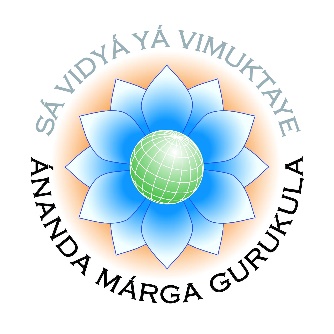 Ný-húmanískur leikskóli Ananda Marga á ÍslandiSTARFSMANNAHANDBÓKÁhersla skyldi lögð á siðræna menntun í skólakerfi okkar og háleitar hugsjónir. Ekki einungis heimspeki og hefðir. Ástundun siðrænna gilda skyldi vera þýðingarmesta námsefnið á námskránni á öllum skólastigum. Barnið skyldi vakið til alheimslegrar vitundar. Kurteisisvenjur og fáguð framkoma eru ekki nóg.Raunveruleg menntun leiðir til djúprar tilfinningar elsku og samkenndar með öllu sköpunarverkinu.SÁ VIDYÁ YÁ VIMUKTAYE – Menntun er það sem frelsarP.R. Sarkar Til athugunar um orðalag: Í þessum texta er orðið „starfsmaður“ notað um alla sem starfa í leikskólanum, hvert sem starf þeirra er eða staða. Það er þó stundum tilgreint nánar, t.d. skrifað „hópstjóri“, „matráður“, „leikskólastjóri“ „rekstrarstjóri“. Þegar síðan er vísað til „starfsmanns“ með fornafni, þá er kyni orðsins haldið, „hann“.(starfsmaðurinn) eða „þeir“ (starfsmennirnir), þótt í reynd séu það oftast konur sem eru þessir starfsmenn.Vísað er til forráðamanna barnanna í leikskólanum sem „foreldra“ þeirra, þótt það eigi í einhverjum tilvikum ekki við. Það er gert til að textinn renni betur en þegar alltaf væri skrifað „foreldrar eða aðrir forráðamenn/forsjáraðilar“. Eins væri dálitið skrýtið að kalla foreldrana alltaf „forráðamenn“ eða „forsjáraðila“, nema í einhverju lögfræðilegu samhengi, vegna þess að foreldri, og nánar til tekið mamma eða pabbi eða mamma og mamma o.s.frv., er talsvert meira en að vera „forráðamaður/forsjáraðili“ barns í samskiptum þeirra við leikskólann. Inngangur Tilgangurinn með gerð starfsmannahandbókar Leikskólans Sælukots er að setja í heildstæðan, skipulegan texta það sem starfsmönnum hans kann að gagnast til að leysa starf sitt farsællega af hendi. Með þessum orðum er vissulega ekki gefið í skyn að með þessum texta, þótt langur sé, verði öllu því komið til skila sem starfsmaður þarf að vita til að geta rækt starf sitt fullkomlega. Ennþá síður, að við lestur hans verði starfsmaður fullnuma í því krefjandi starfi, sem það er að annast lítil börn, með vellíðan, velferð, þroska og menntun þeirra að leiðarljósi. Hvað sem þessum texta líður, þá tekur viðfangsefni hvers starfsmanns, að þjóna börnunum í nútíð og fyrir framtíð þeirra, til allrar þeirrar reynslu, þekkingar, færni, persónuleika og lifsviðhorfa sem hver starfsmaður tekur með sér í inn í leikskólann og ræktar þar jafnt sem utan hans í persónulegu lífi sínu. Í gerð starfsmannahandbókar Leikskólans Sælukots er reynt að fylgja þeirri hugsun, að með henni sé hverjum starfsmanni veitt nauðsynleg grunnleiðsögn í þeim viðfangsefnum sem hann mun þó ætíð inna af hendi með sínum persónulega hætti. Slík leiðsögn verður ekki gerð eingöngu með atriðalistum, hversu ítarlegir sem þeir kunna að vera. Leikskólastarf á sér stað í framvindu margvíslegra athafna sem vissulega er gagnlegt að lýsa og raða í atriðalista. En leikskólastarf krefst um leið hugsunar starfsmanna og þeirrar dómgreindar sem þeir búa yfir. Án þess að þessari handbók sé ætlað að vera fræðileg, þá er að finna í henni nokkra hugsun um leikskólastarfið, tilgang þess og markmið og hvaða helstu sjónarmið ráða um þá tilveru sem Leikskólinn Sælukot var stofnaður til að veita börnum. Þessi hugsun, sem birtist í texta handbókarinnar, er langt í frá tæmandi, en henni er ætlað að vekja lesandann til hans eigin umhugsunar um starfið um leið og hann nýtir sér þær upplýsingar sem textinn miðlar.Börnin lifa lífi sínu í leikskólanum í nánum samskiptum og kynnum hvert við annað og við starfsmenn leikskólans og auðvitað mest við þá sem standa þeim næst í umönnun og kennslu. Börnin hafa líka samskipti við aðra, sem eiga þátt í að skapa umgjörð og aðstæður fyrir starfsemina í heild, leikskólastjórann, rekstrarstjóra leikskólans, skrifstofustjóra, matráð, leiðbeinendur og eftirlitsfulltrúa frá sveitarfélaginu og margvíslega aðra þjónustuaðila sem koma að starfsemi hans. Samskipti alls þessa fólks og barnanna, en ekki síður milli þessa fólks, eru afdrifarík fyrir þetta endanlega markmið alls starfsins, að veita börnunum gott líf í nútíð þeirra og fyrir framtíð þeirra. Í þessari starfsmannahandbók eru skráðar upplýsingar um markmið leikskólastarfsins og fjallað um þá hugmyndafræði menntunar sem þau byggja á, leikskólastarfið og daglegan gang þess, mannauðsstefnu leikskólans, starfsskyldur starfsmanna og réttindi, samskipti við foreldra og fleira og fleira. Allt í þeim tilgangi að allir starfsmenn hafi aðgang að sömu grundvallarupplýsingum um starf sitt og starfsemi leikskólans alls.Áður en lengra er haldið er kannski ráð að taka saman í stuttan atriðalista það sem gott er að hafa í huga um starfið í leikskólanum. Þarna kunna að vera mest sjálfsagðir hlutir og listinn því upprifjun fyrir flestum, en fyrir nýja starfsmenn gæti hann verið góð byrjun á farsæu starfi í Leikskólanum Sælukoti. Leikskólinn er fyrir börnin og barnanna vegna. Börnin lifa sínu fullgilda lífi í leikskólanum, sem er það sem þau hugsa, gera, segja, vilja, langar til, finnst eitthvað um, hlæja að eða gráta yfir.Hlutverk leikskólans er að búa börnunum gott eigið líf í nútíð þeirra og fyrir framtíð þeirra. Það gerir leikskólinn með því að starfsmenn hans hafa ætíð í huga að markmið leikskólans um líðan, þroska og menntun barnanna næst einungis með því að þau sjálf leggja til atorku sína, áhuga, undrun, forvitni, leikgleði, reynslu sína og hugsun, gleði sína og sorgir. Starfsmenn sinna því krefjandi og vandasama verkefni að veita börnunum sem best skilyrði til að tjá lífsorku sína í öllum hennar tilbrigðum um leið og þeir beina þeirri tjáningu inn á farsælar brautir fyrir velferð þeirra í nútíð og framtíð.Þetta hlutverk sitt rækja starfsmenn í beinum samskiptum við börnin, en líka í öllu því sem gerir þau samskipti heilladrjúg fyrir bæði börn og starfsmenn sjálfa.Til þess að svo megi verða er gott að hafa í huga nokkara jákvæðar starfsvenjur:að vera stundvís og reglusamur;að taka ábyrgð á starfi sínu;að kynna sig fyrir foreldrum barnanna;að þekkja skipulag leikskólans;að virða trúnað við börn, foreldra og starfsmenn og þau þagnarheit sem því fylgja;að gæta að því sem maður segir þegar börn heyra til;að vera minnugur þess að það tekur börn ætíð tíma að breyta um venjur sínar og hátterni;að hlusta ætíð á mál barnanna af áhuga og skilningi, líka þegar það kallar á leiðréttingu;að vera vakandi um líkamlegar þarfir hvers barns og sinna þeim af góðvild;að hrósa börnunum málefnalega svo þau viti fyrir hvað þau verðskulda hrósið;að hafa í huga að þú ert barninu fyrirmynd;að vera hver öðrum hjálplegur í starfi;að vera minnugur þess að samhliða skýrri verkaskiptingu eru markmið starfsins sameiginleg;að safna ekki upp vandamálum eða árekstrum, vinna að lausn þeirra strax og af góðvild;að vera fús að spyrja og leita ráða og upplýsa og ráðleggja af góðvild;að hafa í huga og njóta þess að hver starfsmaður kemur óhjákvæmilega með allan sinn persónuleika til starfsins, ekki bara vinnuframlag.Þessi atriðalisti gæti verið lengri, en af því að hann mun koma í stað heilbrigðrar dómgreindar, hversu langur sem hann yrði, þá er skynsamlegt að láta hér staðar numið en lesa lesa áfram til þess að styrkja þá dómgreind sína með auknu innsæi sínu í starfið.Leikskólinn SælukotLeikskólinn Sælukot stendur við Þorragötu 1 í Reykjavík. Hann tekur á móti börnum frá 12 mánaða aldri til grunnskólaaldurs. Í leikskólanum dvelja að jafnaði 60-70 börn. Í þessum texta er vísað til skiptingar hans í deildir eftir aldri barnanna; ungbarnadeild, yngri deild, miðdeild og eldri deild. Leikskólinn Sælukot er einn þeirra ný-húmanísku leik- og grunnskóla sem hófu starfsemi sína í Evrópu í lok 8. áratugar síðust aldar. Hann var stofnaður af Didi Ananda Sukrti með hjálp foreldra ungbarna og félögum í Ananda Marga sem aðhylltust þá heimspeki og þá menntunarfræði sem hann var reistur á. Ný-húmanismi stendur fyrir ástundun ástar og virðingar fyrir öllu sköpunarverkinu, mönnum, dýrum, plöntum og lífvana veruleika. Ný-húmanismi er samstillt blanda af austrænni, innhverfri heimspeki og vestrænni, úthverfri vísindahyggju og heimssýn. Í leikskólastarfi birtist þetta í því, að börnin sækja sér innri frið, innblástur og djúpa og víðfeðma sjálfskennd í innri vitund sína með jóga og hugleiðslu við þeirra hæfi, en eru um leið virk, athugul, starfssöm og forvitin um ytri veruleika sköpunarverksins, sem þau rækta elskufulla samkennd með. Ný-húmanismi, sem leiðarljós í leikskólastarfi, er sveigjanlegur í framkvæmd, skapandi og tillitssamur gagnvart ríkjandi menningu. Það gerir honum kleift að aðlagast mismunandi menningu þjóða og samfélaga og staðbundnum aðstæðum.Ný-húmanismi í menntunAlheimsleg mannleg megingildi eru undirstaðan að ný-húmanískri menntun. Gott siðferði mótar hjá börnum persónuleika sem er í tilfinningalegu jafnvægi, hefur sjálfstraust, er vel aðlagaður aðstæðum, er glöggskyggn, fær um að eiga ánægjuleg samskipti og tengsl við aðra og tekur félagslega ábyrgð.Alheimsleg mannleg megingildi, sem miða að því að skapa hjá börnum hugrænt jafnvægi, fela í sér lífsreglur um félagslega tilveru manna (Yama) og lífsreglur um persónulega tilveru þeirra (Niyama).Yama: Að gera ekki mein, stunda góðviljaða sannsögli, stela ekki, lifa einföldu lífi, elska allt sem er.Niyama: Vera hreinlátur, vera nægjusamur, þjóna öðrum, leita sér háleitrar þekkingar og hugðarefna, þekkja sjálfan sig, hugleiða.Ástundun þessara lífsreglna og þeirra gilda sem þær helgast af ristir mun dýpra en að fylgja boðum og bönnum. Hún leiðir okkur til elsku okkar á og samkenndar með öllu sköpunarverkinu.Markmið og hugsjónir Ný-húmanisma í leikskólastarfi 1. Að hvert barn menntist og þroskist til síns ýtrasta, líkamlega, hugrænt og andlega.2. Að hjá hverju barni vakni löngun til þekkingar og gleði til náms.3. Að hvert barn öðlist getu til áframhaldandi náms á hærri skólastigum.4. Að hvert barn þroskist að siðferði, heilsteyptum persónuleika, sjálfstrausti og félagsfærni.5. Að hvert barn þroski líkamlega, hugræna og andlega eiginleika sína með íþróttum, leik, námi, jóga og hugleiðslu. 6. Að hvert barn þroski fegurðarskyn sitt og mætur sínar á listmenningu við myndlist, dans, leiklist og tónlist.7. Að hvert barn fái hvatningu til að verða ábyrgur og virkur þjóðfélagsþegn.8. Að hvert barn þroski næmni sína fyrir lífríkinu, skilning sinn á tengslum alls í ríki náttúru og mannlífs á jörðinni og að því vaxi virðing og umhyggja fyrir öllum lifandi og lífvana verum.9. Að hvert barn öðlist alheimslega sjálfsvitund.Mannauðsstefna Leikskólans SælukotsLeikskólinn Sælukot hefur að markmiði að hver starfsmaður vaxi að þekkingu og færni í starfi sínu og eflist persónulega af starfsreynslu sinni. Leikskólinn reynir að ráða til starfa fólk sem hefur lagt á sig að læra sérstaklega til starfsins og þeir sem hafa fagleg réttindi sem leikskólakennarar hafa forgang um starf við leikskólann. Aðrir eru líka hjartanlega velkomnir til starfa, þar sem við ráðningu er horft til allrar menntunar sem þeir hafa stundað og gæti nýst þeim í starfinu, starfsreynslu þeirra og áforma með starfinu, það síðasta í því augnamiði að fá til starfa þá sem kjósa að sinna því fremur lengur en skemur. Leikskólinn er um þessar mundir að móta mannauðsstefnu sem miðar að því að starfsmenn hans njóti framgangs og bættra kjara umfram gildandi lágmarkstaxta með því að taka þátt í símenntunarverkefnum innan og utan leikskólans. Þessi verkefni miða að því að styrkja starfsmenn í starfi sínu með sérstakri áherslu á þá ný-húmanísku menntastefnu, sem Leikskólinn Sælukot byggir sérstöðu sína á. Leikskólinn er skuldbundinn foreldrum, sem velja börnum sínum dvöl í honum, um að efla í hugsun og framkvæmd ný-húmaníska menntastefnu sína. Leikskólinn er um leið skuldbundinn sveitarfélaginu Reykjavíkurborg það sama, en borgin hefur gert þjónustusamninga við leikskólann með það að markmiði að auka fjölbreytileika í framboði á leikskólamenntun barna í Reykjavík. Leikskólinn Sælukot fagnar fjölbreytileika mannlífs og vill með sínum hætti stuðla að honum. Þess vegna hvetur leikskólinn í þessum texta og með leiðsögn forráðamanna hans alla starfsmenn að virða persónu og persónuleika hver annars og leitast við að gera að auðlind fyrir góð samskipti það sem kann að virðast hindra þau í fyrstu, minnugir þess að mannkynið er í öllum sínum fjölbreytileika eitt og að sama hjarta slær í brjósti okkar allra. Allir starfsmenn eiga rétt á leiðsögn og hjálp hver frá öðrum í starfi. Þeir eiga sömuleiðis skilið stuðning, beri þeir upp við aðra persónulega erfiðleika. Á móti kemur að starfsmenn séu opnir fyrir stuðningi og leiðsögn enda sé hún góðviljug og málefnaleg.Hagnýtar upplýsingarOpnunartímiLeikskólinn Sælukot er opinn frá kl. 07:45 – 17.00 alla virka daga. Boðið er upp á að börnin dvelji í að lágmarki 4 klst. og að hámarki 8,5 klst. á dag. Sumarlokun Leikskólinn Sælukot er lokaður í 4 vikur í júlímánuði. Leikskólinn er lokaður á opinberum frídögum, en líka á aðfangadag og gamlársdag. SkipulagsdagarSkipulagsdagar eru 6 á skólaárinu, tveir á haustönn og þrír á vorönn. Þessir dagar eru nýttir til að skipuleggja faglegt starf, undirbúa foreldraviðtöl og til náms og þjálfunar starfsmanna. Börnin koma ekki í leikskólann á skipulafsdögum.LeikskólastarfiðVið þekkjum vel að endurtekning athafna eða aðstæðna horfir öðru vísi við börnum en fullorðnum. Þótt daglegt líf barnanna í Leikskólanum Sælukoti sé í allföstum skorðum og athafnir, sem helgast af náttúrulegum þörfum þeirra, séu endurtekningarsamar, að borða, sofa, (þau yngri), hvílast, fara á salernið, þá eru jafnvel þær nýjar fyrir börnunum þegar þær gerast. Það helgast af því að börn hafa þann hæfileika að upplifa í hverju augnabliki, sem þau lifa, nýja reynslu af veröldinni. Því ber ætíð að sinna þessum þörfum barnanna sem merkingarríkum athöfnum í lífi þeirra. Með aldri taka þó aðrar athafnir fram úr þeim fyrri að merkingu fyrir börnunum. Þá gildir að þau hafi öðlast færni í að framkvæma á skilvirkan hátt þessar nauðsynlegu athafnir í daglegu lífi sínu til þess að geta beint athygli sinni og atorku að nýjum viðfangsefnum. Þetta gildir af sjálfu sér um aðrar athafnir dagsins, við skyldum taka endurtekinn leik þeirra alvarlega en vera vakandi yfir því að hann fái að þróast í takt við þroska þeirra og aukna færni. Gott er að hafa í huga um leik barnanna að þau leika sér af mun fjölbreytilegri ástæðum en bara þeim sem okkur er kannski tamt að halda, að þeim finnist það „gaman“. Leikur þeirra er ekki afþreying fyrir þeim heldur margbrotin, merkingarbær og mjög þýðingarmikil athöfn og með endurtekningu getur hann þróast í sannkölluð sviðsverk, þar sem einfaldir leikmunir og yfirlætislausar athafnir fá táknræna merkingu með tilvísun í það daglega líf, sem þau þekkja, en ekki síður tilvísun í heim bókmennta, kvikmynda og flökkusagna. Einn daginn getur slíkur frjáls leikur þó tekið enda, líkt og börnin séu búin að fá út úr honum það sem þau vilja. Þá er gott að vera vakandi yfir tilraunum þeirra til að byrja á nýjum leik með nýjum sviðsmyndum og nýjum tilvísunum.Endurtekningum fylgir öryggiskennd og tilhlökkun og af þessu öllu er jákvætt, barnanna vegna, en ekki bara vegna starfsfólksins, að hafa dagskipulag í tiltöllega föstum skorðum um leið og það veitir svigrúm fyrir nýja upplifun barnanna af því „sama“ og fær þau til að ná með æfingu valdi á fyrirliggjandi viðfangsefnum sínum. Um leið og það tekst, þá opnast þeim leið að nýjum og meira krefjandi viðfangsefnum. Það gerist í frjálsum leik, eins og áðan var vikið að, ef hann nær með hagstæðum aðstæðum og réttum stuðningi að þróast. Gott daglegt skipulag stuðlar líka að því að hægt sé að haga viðfangsefnum barnanna þannig að þau fylgi eftir getu þeirra og þroska og séu í þeim skilningi menntandi.Hver dagur fylgir þannig fyrirframákveðnu skipulagi, sem er tímasett með stundarskrá. Það þýðir alls ekki, að ekki sé svigrúm fyrir staka atburði eða staka daga með sérstakri dagskrá. Þvert á móti gerir fast dagskipulag starfsfólkinu mögulegt að bregða út af því, bæði „óskipulega“ vegna t.d. óvenjulegs veðurs eða annarra atburða í náttúrunni, og „skipulega“ með árstíðabundnum atburðum á borð við jólaundirbúning eða vorferðir út í sveit. Markmiðið er að dagskipulagið geri mögulegt að auðga líf barnanna af þroskandi og menntandi reynslu við öruggar, kærleiksríkar en örvandi aðstæður.Móttaka að morgniBörn verða starfsmönnum mjög kær við kynni. Það kemur því yfirleitt af sjálfu sér að starfsmenn fagna þeim við komu þeirra að morgni, en þó er gott að hafa í huga að þessar móttökur kunna að vera barninu mikilvægari einn daginn en annan. Því er best að starfsmenn móti sér háttbundnar móttökur á börnunum, heilsi þeim fyrst með nafni og hlýrri, fagnandi framkomu og foreldrum þess eða fylgdarmönnum síðan af alúð og með virðingu. Þarna er tækifæri, jafnt og við lok skóladagsins, að skiptast á upplýsingum sem varða barnið og að sýna aðstandendum þess stuðning og uppörvun í hlutverki þeirra fyrir barnið. Starfsmaður skráir barnið, skráir niður mikilvæg skilaboð eða upplýsingar um barnið, kemur þeim til skila til réttra aðila og sér um að barnið fari á sinn rétta stað.Að kveðja barn í lok leikskóladagsinsStarfsmaður kveður barnið með hlýju og þökkum fyrir góðan dag og tilhlökkun til endurfunda. Aldrei að láta barn finna fyrir neinu neikvæðu, allra síst að láta það finna að beðið sé eftir að það verði sótt ef það gerist of seint. Verði endurtekin brögð að því að barnið sé sótt of seint er leikskólastjóri látinn vita og hann eða starfsmaður í umboði hans ræðir aðstæður foreldra með lausn að markmiði.ViðveruskráningStarfsmaður merkir við komu barnanna, eins og áður sagði, og brottför líka með tímasetningu. Þessi skráning er mikilvæg af mörgum ástæðum. Í fyrsta lagi gefur hún yfirsýn yfir fjölda barna á leikskólanum hverju sinni og hjálpar til við að dreifa álagi starfsfólks með sem bestum hætti. Eins ef eitthvað hendir á borð við eldsvoða eða jarðskjálfta, sem krefst rýmingar leikskólans, að vita hvaða börn voru til staðar. Enn fremur ef ástæða verður til að skoða viðveru barns í leikskólanum aftur í tímannBörnin og fatnaður þeirraFatnaður og umgengni barns við klæðnað sinn er eitt af mikilvægustu námsleiðum þess og taka til mun fleiri vitundar- og færnisviða en við gætum ímyndað okkur að lítt hugsuðu máli. Að klæða sig er litlu barni iðulega ofvaxið viðfangsefni sem það þó reynir að jafnaði að leysa sjálft. Foreldrar þekkja vel þessa spennuþrungnu stund þegar klukkan gengur, vinnan kallar, umferðarþunginn er að aukast, en barnið tekur sér allan heimsins tíma til sjálft að reyna að fara í fötin sín.Þegar börnin klæða sig til útivistar opnast kjörið tækifæri til náms og þroska sem starfsmenn skyldu taka fagnandi. Best er að sá áhugi, sem börn að jafnaði hafa á að klæða sig sjálf, fái að njóta sín eftir föngum. Með því auka þau hreyfigetu sína, líkamsvitund, jafnvægisskyn, þolgæði og með sigrum sínum í glímunni við sokka, pollagalla, stígvél og vettlinga eykst þeim sjálfstraust og sigurvilji. En tíminn er ekki ótakmarkaður og börnin þurfa líka að eiga sem lengsta stund úti, þannig að starfsmaðurinn verður að þræða þann vandasama milliveg að hjálpa barninu án þess að gera það hjálpar þurfi að eigin áliti! Þeir geta líka beitt því bragði, sem foreldrar þekkja vel, að vekja tilhlökkun hjá barninu að komast út. Þá verður síður togstreita milli barns og starfsmanns vegna tíma, barnið reynir hvað það getur að klæða sig og þiggur þá aðstoð sem það telur nauðsynlega án þess að því fylgi tilfinning eða túlkun um uppgjöf eða hjálparleysi. Þessi kafli í dagskipulaginu, að klæða sig í útifötin, gefur tækifæri til samræðna um föt eða hvað annað sem ber á góma. Það er þekkt í leikskólastarfi og á heimilum fólks líka, að við þessar aðstæður verða börn gjarnan ræðin um heima og geyma. Starfsmenn ættu eindregið að notfæra sér það til að auka orðaforða barnanna og málskilning og getu þeirra og vilja til að tjá sig um tilfallandi málefni, oft á tíðum alls ótengd því sem er að gerast í lífi þeirra hér og nú. Síðan má ekki gleyma, að þarna vex börnunum þekking á fötum og dómgreind um fataval með tilliti til veðurs. En að lokum má heldur ekki gleyma því , eins og áður er vikið að, að börnin þarfnast þess í lífinu að ná góðum og skjótum tökum á að klæða sig úr og í til þess að geta helgað krafta sína og tíma nýjum, krefjandi viðfangsefnum. Þetta má draga saman í eftirfarandi minnisatriði:Að klæða sig fyrir útiveru. MinnisblaðÞessi stund, þegar börn klæða sig til útiveru, er mikilvæg kennslustund sem verður því skilvirkari, eins og aðrar kennslustundir, sem börnin leysa viðfangsefnið af hendi með meiri gleði og ánægju. Þá gleði og ánægju skulu þau sækja í viðfangsefnið sjálft, en það má stuðla að því með umgjörð, aðstæðum og atbeina starfsmanna.Starfsmaður er því til staðar, virkur og vakandi yfir þessu viðfangsefni barnanna án þess að taka það frá þeim með of mikilli aðstoð.Eins og við aðrar aðstæður í námi og kennslu er rétt að hafa ekki of mörg börn að klæða sig á sama stað og tíma í einu.Starfsmaður gætir þess að barnið sé að fullu klætt áður en það fer út, hneppt og reimað það sem hneppt skal og reimað, skálmarnar á pollabuxunum séu yfir stígvélunum og ermarnar á regnkápu eða úlpu yfir vettlingunum. Ætíð þó án þess, eftir föngum, að taka af barninu það sem það vill og getur gert sjálft.Börnin setji veður og klæðnað sinn í samhengi. Starfsmaður ræðir við þau um veðrið og hvaða útiföt það kalli á, t.d hvort það kalli á pollagalla, vettlinga eða húfur eða, þvert á móti, léttan klæðnað og þau verði bæði berhöfðuð og berhent í þetta sinn. Starfsmaður nefni bæði tilbrigði í veðri og einstaka fatnað skýrum orðum.Þegar börnin koma inn sé þeim leiðbeint um að ganga vel frá fötunum sínum og með þakklæti til þeirra fyrir að halda á þeim hita og verja þau fyrir rigningu, eftir því sem við á.Starfsmaður skráir niður stöðuna í fötum barnanna og upplýsir eða lætur upplýsa foreldrana um hana ef við á, t.d. ef eitthvað vantar eða þarf að taka með heim til viðgerðar eða þvotta.HreinlætiHreinlæti barna felur í sér bæði vettvang náms og námsefni. Hér er tækifæri til að láta ekki tilfallandi venjur okkar úr heimahúsum eða af öðrum uppruna ráða athöfnum okkar umhugsunarlaust. Öll erum við sammála um að börn skuli kunna að meta hreinæti sitt mikils og temji sér góðar hreinlætisvenjur. En í þessu sem öðru er vert að hugleiða hvaða tækifæri felast í þeim leiðum sem farnar yrðu til að ná þeim markmiðum. Það er ekki sama hvort barn temur sér eða temst til hreinlætis við það að óttast óhreinindi eða hafa skömm á sér fyrir þau. Best er að börnin hugsi um hreinlæti vegna þess að þeim þykir vænt um líkama sinn og vilji hugsa vel um hann og gera honum gott af þakklæti fyrir hvað hann gerir þeim. Það verður ekki gert með einum saman fyrirlestrum eða „predikunum“ og ekki með því að vekja hjá þeim skömm fyrir óhreinindi af einhverju tagi. Það tekst frekar með því að hjálpa þeim að meta til dæmis hendur sínar af þakklæti fyrir það sem þær eru þeim og gera fyrir þau. Þetta á ekkert skylt við að ýta undir sjálfselsku barns eða einhvers konar sjálfsdýrkun heldur þakklátt eða elskuríkt hugarfar til alls þess sem líkaminn þeirra gerir svo þau megi njóta þess að sjá og heyra, finna lykt og hvað bangsinn þeirra eða kötturinn heima eru mjúkir, ganga, hlaupa, grípa bolta og faðma systkini sín eða foreldra. Hendur þeirra eiga skilið að vel sé hugsað um þær og þær þvegnar af alúð áður en þær eru beðnar um að færa okkur mat í munn við matarborðið.Auðvitað kemur þetta ekki í veg fyrir að börnunum verði gert að gæta hreinlætis með því að setja þeim reglur og veita þeim leiðsögn um hreinlætisvenjur. Aðeins ber að hafa í huga að hér er tækifæri til mun dýpri menntunar þeirra en virðist í fljótu bragði og að það skiptir máli með hvaða hætti markmiðinu um góðar hreinlætivenjur þeirra er náð.Líkamlegt hreinlæti barnanna. MinnisblaðAð þessu sögðu er auðvitað áríðandi að starfsfólk gæti þess að hendur barnanna séu þrifnar yfir daginn og sérstaklega eftir salernisferðir, fyrir matmálstíma og að lokinni útivist eða athöfnum sem kalla á handþvott;upplýsa foreldra um bleyjustöðuna hjá barninu eftir þeim boðleiðum sem notaðar eru;láta foreldra vita um hvaða krem á bleyjusvæði barnanna eru notuð á leikskólanum og gefa þeim kost á að leggja sitt eigið krem af mörkum ef þeir óska þess;að hafa fasta salernistíma hjá yngstu börnunum en vera vakandi yfir því þegar þau láta vita af því að þau vilji bleyjuskipti eða vilji fara á salernið. Sérstaklega skulu starfsmenn vera vakandi um að börnin séu ekki með kúk í bleyjunni nema mjög stuttan tíma, sem kallar á að þeir gangi úr skugga um það reglulega;starfsmenn láti aldrei í ljós neina neikvæða afstöðu til þessara frumþarfa barnanna og birtingarmynda þeirra;starfsmenn gæti eigin hreinlætis í umönnun sinni við börnin, meðal annars eftir að hafa hjálpað barni á salerni.Umgengni við hlutveruleika leikskólansÍ allri umgengni við hlutveruleikann eru börnin að menntast. Þau öðlast reynslu og þekkingu á hlutunum og aukna getu til athafna sjálf og hjá þeim mótast viðhorf til heimsins og vitund um stöðu sína og hlutverk í honum. Líkt og í allri menntun barnanna skiptir miklu máli hvaða afstöðu þau temja sér til hlutveruleikans. Því meir sem þau umgangast hann af forvitni, undrun, aðdáun og virðingu fyrir tilvist hans, því skarpari verður athygli þeirra og því örari verður sú menntun sem reynsla þeirra af honum skilar þeim. Starfsmenn átta sig vitaskuld fljótlega á því, að dagur í lífi barns á leikskólanum skiptist ekki annars vegar í stundir og athafnir til náms og hins vegar í hinar, sem færa þeim ekki menntun. Jafnvel í athöfnum, sem við að jafnaði teljum merkingarlausar og jafnvel til óþurftar, eru börnin að menntast. Þegar barn tekur hendi um hurðarsneril á opinni hurð og tekur eftir því að snerillinn á móti eða hleypijárnið á rönd hurðarinnar hreyfist líka og endurtekur þessa athöfn aftur og aftur, þá ættum við að skoða nánar hvað þarna er að gerast. Í hugarheimi barns er ekki augljóst að við það að taka í hurðarsneril á annarri hlið hurðarinnar, þá hreyfist snerillinn á hinni hlið hennar líka, hvað þá hleypijárnið. Barnið er þarna að uppgötva því áður óþekkt orsakatengsl og það vekur því áhuga. Þetta er í sinni einföldu en skýru mynd tæknilegur áhugi barnsins. Hann vaknar við undrun barnsins yfir því, að þegar það gerir eitt, þá gerist eitthvað annað, sem það vissi ekki fyrir að myndi gerast. Við getum ekki búist við að börnin á leikskólanum svali tæknilegri forvitni sinni einungis í skipulegum og þar til gerðum kennslustundum. Starfsmenn verða því að vera vakandi og tilbúnir að mæta þessum áhuga barna af samúð og skilningi, jafnvel þegar athafnir þeirra eru af öðrum ástæðum óæskilegar. Forðast að gera þau tilvik að tilefni til togstreitu og alls ekki að gefa færi á að börnin noti óæskilegar athafnir til að fanga athygli starfsmannsins. Kannski þurfum við að varast okkar eigin orðfæri um þessar athafnir barna, sem sprottnar eru af tæknilegum áhuga þeirra. Hætta að kalla þær í hugsunarleysi „fikt“. Ekki segja eða hugsa „hættu að fikta!“ heldur „lofaðu mér að sjá“. Þetta þýðir ekki að börnin temji sér ekki skynsamlega og háttprúða umgengni við hlutveruleikann, aðeins að í kynnum sínum af honum og umgengni við hann þá eru þau að menntast, öðlast þekkingu á honum og aukna getu til eigin athafna og aukna vitund um stöðu sína og hlutverk í heiminum. Það menntunarferli fer ekki endilega fram eftir óskum okkar um þæg og fyrirhafnarlítil börn, en þegar þau hafa svalað forvitni sinni um leyndardóma hurðarsnerlanna (sem við ættum auðvitað að opinbera þeim með því að taka skrána úr hurðinni og sýna þeim hvernig hún virkar!!), þá hætta þau því „fikti“ og snúa sér að nýjum og ögrandi tæknilegum viðfangsefnum. Á þeim tíma verðum við að sýna þeim dálítinn skilning og þolinmæði. Besta ráðið til þess er trúlega að vekja hjá sjálfum okkur þá tæknilegu forvitni sem við kannski neituðum okkur um að svala alltof snemma á lífsleiðinni.Að öðru leyti er lykillinn að farsælli umgengni og kynnum barnanna við hlutveruleikann að vekja hjá þeim umhyggju fyrir honum og virðingu fyrir tilvist hans. Að nota tækifæri sem gefast til að vekja athygli þeirra á undursamlegum eiginleikum hlutanna og gjöfulu hlutverki þeirra í lífi barnanna. Hvernig gúmmíblaðran af undursamlegum eiginleikum sínum heldur loftinu sem við blásum í hana inni en þenst um leið út sjálf. Hvernig hlutir svara með eigin „röddu“ þegar þeir eru snertir, stroknir eða við bönkum í þá.Þessi afstaða hlýju, þakklætis, forvitni, undrunar og virðingar fyrir hlutveruleikanum krefst vitaskuld skipulags og umgengnisreglna sem börnin kynnast af góðviljaðri leiðsögn starfmanna. Sennilega sýnir reynsla starfsmanna að betra er að hafa fremur fáa hluti í gangi í einu en marga, minnugir þess að börn geta auðveldlega brúað bilið á milli þess sem hlutur táknar í hugarheimi þeirra og þess sem hann í rauninni er. Sjálfsagðar venjur starfsmanna og barna í umgengni við hlutina í leikskólanum eru að dagleg umgengni sé snyrtileg og vel sé gengið um.Þrif sem ræstitæknar annast ekki. MinnisblaðÞeir starfsmenn sem eru með börnunum yfir daginn skoði hvað sé þrifið af ræstitæknunum og hvað þeir sjálfir sjái um að sé þrifið. Niðurstaða þess birtist að jafnaði í þrifaplani hverrar stofu eða starfsstöðvar. Það er eyðublað þar sem tilgreint er hvað starfsmenn eigi að þrífa og þeim falið að merkja við að verki loknu. Þar sést að kemur í þeirra hlut að þurrka, með viðeigandi hreinsiefnum, reglulega af húsgögnum og hlutum sem börnin handleika eða snerta, og því oftar sem snertingin er tíðari og meiri. Daglega sumt en sjaldnar annað, svo sem tvisvar í mánuði af hillum með efni til náms og leiks (sem auðvitað er í rauninni sama efnið).Starfsmenn séu líka vakandi yfir ástandi efna til náms og leikja og skoði og yfirfari það ekki sjaldnar en tvisvar á ári með tilliti til ástands þess og notagildis.Þar sem börnin fara úr og í útifötin sín þurfa starfsmenn að moppa, sópa eða ryksuga eftir þörfumStarfsmenn gæti þess að engin hættuleg efni eða áhöld séu sett í hendur barnanna. Þau áhöld og efni sem starfsmenn þurfa að hafa um hönd skulu geymd þar sem börnin ná ekki til þeirra.Börnin taki þátt í og annist eftir getu sinni frágang á áhöldum og efnivið. Það geri þau , eins og flesta aðra hluti, í leik. Það kann að þýða háttbundnar og táknrænar athafnir þar sem börn og hlutir eru í leikrænum hlutverkum, rétt eins og gerist í þróuðum, frjálsum leik barna. Góð viðmiðun um frágang er að hlutirnir séu eins og starfsmenn myndu sjálfir vilja koma að þeim í byrjun nýs dags. Það kann að þýða að ekki sé frá öllu gengið heldur látið standa óhreyft til að börnin geti haldið áfram við það næsta dag, svo sem bygging úr einingarkubbum eða ókláruð leirmunagerð. Það ákveða starfsmenn í samráði sín í milli en gæti þess að slík ráðstöfun hindri ekki ræstitæknana í sínum störfum.AgiÍ Leikskólanum Sælukoti er ekki litið svo á að agi sé einungis að verki eða honum beitt þegar brugðist er við einhverri óæskilegri hegðun barnanna. Agi er frá sjónarmiði leikskólans afardýrmæt bjargráð barnanna sjálfra. Það gildir augljóslega um sjálfsaga þeirra, að geta neitað sér um eitthvað stundlega ánægjulegt eða þægilegt til að geta náð háleitari markmiðum sínum. Það gildir líka um að geta aðlagast skipulagi og reglum í leik og í samskiptum við aðra yfirleitt. Hér verður þó að hafa í huga, að markmið leikskólans er ekki að börnin verði með einhverjum hætti vélrænt hlýðin við fyrirmæli og reglur heldur að þau smám saman skilji ávinninginn af því að eiga í ánægjulegum samskiptum við aðra og að sanngjarnar reglur um þau samskipti auki á þá ánægju. Þarna er réttlætiskennd barnanna í örri þróun og vitund þeirra fyrir því að aðrir eigi líka að njóta réttlætis er að vakna. Hér er aðalatriðið að í hvaða árekstrum sem barnið kanna eiga í við önnur börn, starfsmenn eða bara hlutina, þá fái það ávalt staðfestingu á því að það sé virt og elskað af starfsmönnum. Þessu kann að vera erfitt að framfylgja. Barn, sem hefur þolað órétt af öðru barni, kann því auðvitað illa að sá yfirgangsseggur njóti elsku og virðingar starfsmanns í stað þess að vera réttilega refsað! En þannig verður það að vera, leikskólinn er ekki staður þar sem börn eru sett út í kuldann eða þeim einfaldlega vikið úr skóla! Hann er staður þar sem þau eru elskuð, sama hvað. Sem auðvitað þýðir ekki að þau njóti stuðnings til misgjörða og þolendur njóti ekki réttlætis. Öðru nær.Barn, sem sýnir af sér óæskilega hegðun, það fær ekki stuðning til að halda henni áfram og annað barn, sem fyrir slíkri hegðun kann að verða, því er veittur stuðningur og fullvissa um að réttlæti skuli ríkja. Hér er hinu fyrra sagt og sýnt, að einmitt vegna þess hversu gott barn það er og hversu starfsmanni þykir vænt um það, þá verði það að láta aðra njóta þess í stað þess að gera þeim illt, börnum, starfsmönnum eða hlutunum. Því barni, sem fyrir hegðuninni varð, því er sýndur fullur skilningur á raunum þess, því sagt hvers sé krafist af hinu barninu um breytta hegðun og yfirbót og því leiðbeint um, eftir því sem við á, hvernig það gæti varið sig, þannig að þessi reynsla þess sé því ekki staðfesting á varnarleysi þess heldur verði hún því til valdeflingar.Með öðrum orðum, þá er það ekki hlutverk starfsmanna að útdeila refsingum fyrir börn í hefndarhug heldur að leiða alla árekstra til réttlátrar niðurstöðu sem felist í upplýstri staðfestingu á misgjörð ef hún hefur átt sér stað, og réttlátri leið til að bæta fyrir hana. Daglegt starfLeikskólinn Sælukot fylgir í starfi sínu þeirri grundvallarhugmynd að börnin þrífist best við kærleiksríka afstöðu, viðmót og framkomu starfsfólks við börnin samfara örvandi aðstæðum til menntunar og þroska í daglegum háttum barnanna, leik þeirra og sértækum stundum til náms. Leikskólinn telur að frumforsenda þess að hægt sé að örva alhliða þroska barna sé að þeim líði vel. Leikskólinn Sælukot gengur þó ekki út frá því að líf barnanna í leikskólanum verði án alls mótlætis, að börnin verði ætíð kát og glöð. Börn, líkt og fullorðið fólk, sækja sér sjálf mótlæti með ýmsum hætti. Þeim er eðlilegt að vilja gera og geta meira en þeim tekst í reynd hér og nú og það kann að valda þeim harmi. Þau eiga ekki sjálfgefið snurðulaus samskipti við skólasystkini sín og þau kunna að bera með sér inn í leikskólann einn eða annan harm sem veldur þeim angri. Starfsmenn skulu ekki krefjast þess af börnunum að þau séu ætíð „kát og glöð“, sem væri það skylda þeirra, og þeir skyldu líta á harm þeirra í mótlæti sem tækifæri til að styðja þau og valdefla. Hvert barn hefur sinn eigin persónuleika og því er ekki hægt að segja fyrir um hvernig bregðast eigi við öllum börnum, sem til dæmis tjá óhamingju sína yfir nýteiknaðri mynd sinni á blaði. Með því er barnið þó að segja okkur eitthvað, og það er ekki víst að það sé einfaldlega að kalla á það svar okkar að víst sé myndin falleg og barnið sé bæði duglegt og klárt að geta teiknað svona fallega mynd. Hér þarf sennilega meiri athugunar við. Að bera virðingu fyrir barninu felur í sér að dómur þess um sitt eigið listaverk sé tekinn alvarlega. En hvernig? Með því að fá barið til að ræða um verkið á hlutlægum nótum, sem alls ekki er auðvelt í byrjun. En að taka barninu sem fullgildum álitsgjafa um verkið er að bera virðingu fyrir því. Hvað sem barnið annars ætlaði sér með dómi sínu um verk sitt, kannski einfaldlega að fá þessar gælur að víst sé verkið flott og barnið sjálft duglegt og klárt, þá getur einlæg og málefnalegt samtal við það um verk þess leitt huga þess frá þessari hvöt þess til fordæmingar á verki sínu og inn á viðfangsefnið sjálft, þá mynd eða myndverk, sem það vildi kannski í upphafi skapa. Takist það, þá hefur opnast leið til að leiðbeina því um það ætlunarverk sitt. Þá hefur opnast tækifæri til menntunar.MatmálstímarMatmálstími barnanna er eins og annað í leikskólastarfinu og lífi barnanna á leikskólanum margbrotin athöfn. Ef við skoðum hlutverk matmálstíma, þá er það auðvitað fyrst og fremst að næra börnin. En ef við síðan athugum hvað ræður þeim áhuga og atorku sem börnin leggja í athöfnina, þá vitaskuld blasir við að þau vilja borða af því að þau eru svöng og drekka af því að þau eru þyrst. Þannig að matmálstími hefur það hlutverk að börnin nærist vel og svali svengd sinni og þorsta.En fleira er að verki á matmálstíma. Hann er í fyrsta lagi tímasettur. Honum eru valdar tilteknar stundir dagsins. Þau börn sem þiggja morgunverð gera það milli kl. 8.00 og 8.30. Hádegismatur er fram reiddur kl. 11.00 og síðdegishressing kl. 15.00. Börnin borða saman í hóp, einn hópur eða fleiri, eftir atvikum, við eitt borð eða borðaröð. Áður en matur og drykkur er borinn fram sitja börnin með hendur í skauti og syngja:Baba Nam Kevalam, Baba Nam Kevalam, Baba Nam Kevalam, Baba Nam Kevalam.—Jai!Þakka Guði fyrir fæðuna.Þakka Guði fyrir vinina.Þakka Guði fyrir fuglasögninn.Þakka þér Guð fyrir allt samanog blessa máltíðina.Að því búnu taka þau eldri sér mat og drykk á disk og í glös. Þeim yngri er hjálpað við að fá sér og þeim yngstu er gefið á diskinn sinn og í glas.Börn vilja gjarnan glasið sitt fullt og diskinn helst kúfaðan. Það getur hins vegar vafist fyrir þeim að klára úr glasinu og af diskinum sínum. Hér skyldu starfsmenn hafa í huga þörf barnsins fyrir að nærast en láta önnur sjónarmið bíða um sinn. Af ýmsum ástæðum er barn ekki alltaf reiðubúið að borða nægju sína einmitt nú, en síðan, að máltíð lokinni, verður það svangt og vill þá gjarnan borða. Þetta þekkja allir úr eigin fjölskyldulífi. Það kann að taka tíma og lagni að þjálfa börn til að borða nægju sína á matmálstíma og það er forgangsverkefni starfsmanna að sinna því. Með gætni, velvilja og þolinmæði, vitandi að þetta kann að verða dálítið langtímaverkefni.Næst kemur að dálitlu skynsemisatriði og siðferðilegu um leið: Að klárar ekki úr glasinu og klárar ekki af diskinum, hvað skal gert í því? Þetta snýr auðvitað aðallega að eldri börnunum sem fengu sér sjálf á diskinn og í glasið. Hér þurfum við að vera varfærin og nærgætin. Hér er ekki staður og stund til að sakbíta barn vegna þeirra barna á jörðinni sem svelta. Það eru aðrar ástæður fyrir því að þau svelta en að barn á leikskóla á Íslandi taki sér of mikið á diskinn. Hér er þess í stað ráð að fá barnið til að skilja skynsemina í því að geta fengið sér aftur á diskinn og aftur í glasið. Það er vissulega skynsamlegt frá mörgum sjónarmiðum. Mestu varðar að matur og drykkur er fyrir svöngu barni og þyrstu mikið fagnaðarefni. Það breytist í andhverfu sína ef lagt er of hart að því að klára af diskinum og úr glasinu eftir að það er orðið mett. Þá er skynsamlegra að fá barnið með lagni og velvilja til að temja sér að taka til sín fremur minna en meira í einu og njóta þess að fá sér aftur.Hafi börn ofnæmi fyrir einhverri fæðu eða þurfi þau af heilsufarsæastæðum einhvers sérstaks við um næringu sína, þá láta foreldrar þeirra leikskólann vita. Hópstjórar sjá um að framfylgja því sem þá er fyrir lagt.Leikskólinn Sælukot framreiðir vegan fæði fyrir börn og starfsmenn. Það gerir matráður í eldhúsi leikskólans. Matreiðslan er gerð úr grunnhráefnum og sem allra minnst úr unnum vörum. Leikskólinn hefur vitaskuld engin afskipti af því hvað börn og starfsmenn hafa til matar og drykkjar utan leikskólans.Leikur barnannaÞað er almennt þekkt og viðurkennt að börn læri best og mest „í gegnum“ leik eins og það er iðulega orðað. Leikskólinn Sælukot tekur heils hugar undir það. Það þýðir þó ekki að hægt sé að gera hvaða námsleg viðfangsefni þeirra að leik og að hvaða leikur sem er sé menntandi fyrir þau. Við verðum líklega að sætta okkur við að við skiljum ekki til fullnustu hvað er að gerast í leik barna. Það er að segja, hvaða reynsla það er barni að leika sér. Sem áður segir, þá er ekki fyllilega upplýsandi að segja að þau leiki sér til þess að hafa gaman að því eða haldi áfram að leika sér af því að þeim finnist það gaman. Leikur er börnum trúlega iðulega meira alvörumál en við áttum okkur á. Sem þýðir að þau leggja allt sitt í leikinn, má segja, og í frjálsum eða sjálfsprottnum leik, sem nær að þróast í hlutverkaleik, neyta þau sýnilega ýtrustu hæfileika sinna í persónusköpun og leikrænni tjáningu og draga inn í hann reynslu sína og þekkingu á veröldinni. Í ýmsum formlegum leikjum neyta þau líka hæfileika sinna og efla þá og þjálfa, og í aðstæðum þar sem þau fá tækifæri til að neyta líkamlegs atgerfis síns gera þau það af mikilli einbeitingu og ákefð. Frjáls leikur barna er viðkvæmur fyrir beinum afskiptum fullorðinna, en þarf þó iðulega óbeinan stuðning til að þróast. Þar gildir að reyna að stuðla að því að börnin sjálf móti leikinn og leysi úr þeim vanda sem þau kunna að mæta í honum. Formlegir leikir þola betur beina leiðsögn fullorðinna, en þó gildir um þá líka að leyfa börnunum sjálfum að bera uppi leikinn eftir bestu getu. Kenna þeim grundvallaratriði leiksins en hlúa síðan að þátttöku þeirra í honum með það fyrir augum, ekki síst, að stuðla að jafnræði milli barnanna í honum. Í nútímaleikskólastarfi gegna leiktæki og leikföng þýðingarmiklu hlutverki. Starfsmenn ættu í því sambandi að hafa í huga, að leiktæki eða leikfang er einungis menntandi fyrir börnin ef það kallar á og skilar barninu aukinni færni við að leika sér að því eða í. Þetta er auðvitað vandi sem fylgir takmörkuðu og fastmótuðu leiksvæði. Börnin geta auðveldlega líkt og vaxið upp úr leiktækjunum leikföngunum og athafnir þeirra þannig orðið endurtekningarsamar og án framþróunar. Þennan vanda mætti vissulega leysa með því að hafa ríkulegri vettvang en nú er til staðar, úti og inni, fyrir framkvæmdir barnanna. Það er að segja fyrir athafnir, sem skila þeim efnislegum afrakstri sem þau hafa stefnt að. Af ýmsum ástæðum er erfitt að koma því við. Sumar þeirra eru öryggisástæður, aðrar varða hreinlæti og enn aðrar eru skipulagslegar, eins og vandinn við að skilja eftir í lok dags eitthvað óklárað verk barnanna. Meðan leikskólinn brýst ekki út úr þessum „nútíma“ aðstæðum, sem hann kannski mun þó gera í framtíðinni, þá reynir á hugkvæmni starfsfólksins að hlúa að allri framþróun og nýsköpun í leik barnanna og athöfnum, að beita útileiktækjunum í leikjum sem ekki takmarkast af ætlaðri notkun þeirra einfaldlega. Að rólan verði fyrir eldri börnunum hliðið að ríki álfamærinnar sem býr í klifurkastalanum. Tröll gæti þessa hliðs og til að fara þar í gegn þurfi börnin að svara einni spurningu tröllsins og róla sér 12 sinnum (með ríkulegri hjálp tröllsins!) fyrir rangt svar, og svo framvegis eftir aðstæðum og ímyndunarafli. Með öðrum orðum: Að láta ekki athafnir barnanna takmarkast við forskrifaða notkun leikfanga og leikstækja heldur að beita þeim í þágu ímyndunarafls þeirra með því að glæða þau táknrænni merkingu í einhverri leikrænni framvindu sem til dæmis væri tekin að láni úr þekktum ævintýrum með frjálsu ívafi og breytingum, auðvitað. Rétt eins og börn gera iðulega sjálf. HópastarfBörnunum á leikskólanum er skipt niður í hópa eftir aldri og hverjum aldurshóp niður í hæfilega stóra hópa. Einn starfsmaður, hópstjóri, ber ábyrgð á hverjum þeim hópi, en síðan fer það eftir dagskrá, aðstæðum og samkomulagi á milli hópstjóra hvernig þeir haga samvinnu sinni og barnanna. Eins og gefur að skilja, þá mynda börnin og starfsmennirnir það samfélag sem börnin lifa í á leikskólanum. Það þýðir að menntun barnanna fer að miklu leyti fram í hópi og í samskiptum barnanna innbyrðis. Það er því afarmikilvægt fyrir líðan barnanna, þroska þeirra og menntun, að þessi samskipti séu í senn örvandi, krefjandi og gefandi. Sem fyrr er sagt, þá er leikur barnanna sá veru- samskiptaháttur sem eðlilegast og helst uppfyllir þau skilyrði, en það þýðir ekki að aðrar athafnir í skólastarfinu skipti ekki máli. Fyrr í þessum texta var fjallað um þau tækifæri til menntunar sem felast í að sinna náttúrulegum þörfum barnanna og í annarri umönnun þeirra, eins og að hjálpa þeim og leiðbeina við að klæða sig í og úr útifötunum. Eins má ekki vanmeta formlegri námslegar athafnir, þegar beinlínis er lagt upp með að börnin læri afmarkaða hluti, verklega eða huglæga. Það má vissulega ekki gleymast að leikskólabörnum er ekki ætlað að læra hluti sem þau hafa ekki beinlínis áhuga á að kunna og að mestur hluti menntunar þeirra á sér stað með athöfnum sem þau taka ekki sem námi beinlínis, svo sem í leik þeirra. En með aldrinum taka börn því fagnandi að fyrir þau séu lögð verkefni sem eru í ætt við það sem gert er á hærri skólastigum. Börn vilja ekki aðeins leika sér og gera hluti sem þau hafa áhuga á og ánægju af að gera. Þau vilja líka kunna ýmsa hluti sem þau ekki kunna fyrir. Þau vilja að vissu marki og við vissar aðstæður beinlínis læra. Eins og áður hefur komið fram, getur leikskóli ekki eingöngu stuðst við þennan vilja barnanna við menntun þeirra, en starfsmenn mega heldur ekki vanrækja þessa sérstöku hvöt barna til menntunar, að vilja beinlínis læra, heldur koma til móts við hana. Börn vilja, á vissum stað í þroska þeirra og lífsreynslu, ekki aðeins reima skóna sína hér og nú heldur að geta reimað þá framvegis. Þau vilja ekki aðeins vita hvaða bókstafir eru í nafninu þeirra heldur að geta fundið út úr því sjálf hvaða bókstafir eru í nöfnum allra hinna barnanna í hópnum. Hópstjórar einkum eldri barnanna skulu því vera vakandi fyrir þessari námhvöt barnanna og koma til móts við hana og örva, minnugir þess þó, að börnin þarfnast þess mjög að fá að þroskast og menntast með sem fjölbreyttustum hætti, eins og rakið hefur verið hér að framan. Hér má sannarlega virkja hópinn til þátttöku með því að börnin hjálpast að við að leysa þrautir á borð við að finna rétta hluti fyrir skrifuð orð og finna réttu skrifuðu orðin fyrir hluti, eða að finna stærðarhlutföll hluta eða að raða upp kubbum í stigvaxandi stærður. Allt eftir því hvaða áhuga viðfangsefnin vekja hjá börnunum. Hópar henta vissulega vel fyrir og beinlinis kalla á ýmsar tiltöllega skipulegar athafnir eins og samsöng, formlega leiki, keppnir, spurningaleiki, sögustundir, frásagnir, upplestur, tónlist, dans, leikrit.Ein er sú skipulega athöfn og vettvangur fyrir börn í hópi í Leikskólanum Sælukoti, sem kalla má kennimark leikskólans, en er um leið afarþýðingarmikil fyrir vellíðan barnanna, þroska þeirra og menntun. Þetta er Kærleikshringurinn, venjulega kallaður Morgunhringurinn vegna tímasetningar sinnar árla dags.Til þess að fá dálitla innsýn í hlutverk hans í leikskólastarfinu er rétt að staldra fyrst við og skoða hvað er átt við með því að tala um „andlegan“ þroska eða jafnvel „andlega“ menntun“ barnanna. Hvaða stoð sé fyrir því að tala um líkamlegan, hugrænan og andlegan þroska þeirra eins og einhvern veginn aðskilda hluti, sem þó hljóti að vera tengdir hver öðrum og hver öðrum háðir, því að varla starfar líkami okkar án hugar eða hugur án líkama. En hvað er þá þetta „andlega“ sem einhvern veginn frábrugðið því líkamlega og því hugræna? Og er hægt að þroska það, líkt og líkamann með næringu og þjálfun eða hugann með vitsmunalegum viðfangsefnum, listrænni ástundun og tilfinningalegri reynslu daglegs lífs eða með kynnum af bókmenntum, kvikmyndum, sviðsverkum og tónlist?Andleg ástundunÍ íslensku er ekki til orð sem væri bein þýðing á enska orðinu „spirituality“ eða orðum sömu merkingar í ýmsum öðrum tungumálum. Það gerir ekkert til, við getum auðveldlega gert okkur grein fyrir hvað við er átt með því að horfa til eigin reynslu, einfaldlega. Við fæðingu barns, útsýni yfir fjöll og firnindi, endurkomu ástvinar, kafla í 9. symfóníu Beethovens, ljóð Vatnsenda Rósu: „Augað mitt og augað þitt“ eða við að horfa á hunangsflugu setjast á burðarlítið blóm að vorlagi. Þetta gefur vísbendingu um hvað verið er að tala um. Skyndileg skýr hugmynd eða lausn á vanda eða ráðgátu það sama. Ef við nú hugsum okkur að geta upplifað þessu líkt án utanaðkomandi áhrifa skynjunar eða jafnvel hugsunar, þá erum við trúlega að tala um „spirituality“. Síðan eigum við á íslensku lýsingarorðið „andlegur“, „andleg“, „andlegt“ og notum það hér þegar við gerum t.d. greinarmun á líkamlegum þroska, hugrænum þroska og andlegum þroska barna. Vissulega er sjaldan hægt að aðskilja slíkt í reynd. Líkamsæfingar barna, íþróttir eða leikir með mikilli hreyfingu eru ekki aðeins þroskandi fyrir líkamann heldur hugann líka. Þess njóta börnin með skarpari hugsun, auknu minni, meira hugmyndaflugi, aukinni næmni og dýpri og öfgaminni tilfinningum. Eins stuðlar einmitt slíkur hugrænn þroski að því að barn geti hlúð að líkama sínum, þjálfað hann og fundið til hans af aukinni sjálfsvitund. En með hugrænum þroska eykst barninu líka getan til að dvelja að vild við eigin hugsanir, óháð utanaðkomandi áreiti, líkt og sett skiningarvitin tímabundið í hvíld og gefið sig að því sem það sjálft hefur að hugsa um. Þetta er yfirleitt kallað að geta einbeitt sér. Það getum við yfirleitt auðveldlega andspænis einhverju sem fangar athygli okkar, kvikmynd eða veginum framundan þegar við ökum bíl. Það krefst dálítið meiri þjálfunar að geta hugsað skýrt og ótruflað án aðkomu skilningarvitanna. Það krefst æfingar að geta beint hugsun sinni að einhverju einstöku án þess að hugsa um annað því óviðkomandi. Slík einbeitni og þjálfun í henni er ekki andleg í sjálfu sér en kann að nýtast til andlegrar upplifunar.Staðhæfingar um andlega reynslu og ástundun, sem stuðli að andlegri reynslu, byggja á þeirri hugmynd að við búum ekki aðeins að líkama og huganum sem á líkamanum að þakka tilvist sína og starfsemi, heldur séum við gædd vitund. Hún er þetta dálítið dularfulla fyrirbæri sem gerir okkur fært að upplifa það sem hugur okkar, svo að segja, birtir henni. Sársauki í fingri sé þannig ekki, sem atburður, einvörðungu taugaboð skyntauganna í fingrinum og þau viðbrögð í heila okkar sem þau framkalla heldur upplifum við þetta ferli sem sársauka. Þann hæfileika til upplifunar sé semsagt hægt að þakka því sem í þessu sambandi er kallað vitund okkar. Með staðhæfingum um andlegt eitthvað, þá er ekki litið svo á að vitund okkar felist aðeins í hæfileikanum til að upplifa það sem skilningarvitin og taugakerfið birtir henni, heldur sé hún í sjálfu sér uppspretta upplifunar sem ekki fæst með áreiti skilningarvitanna og ekki með hugsun beinlínis. Þvert á móti geri vitundin okkur fært að njóta slíkrar upplifunar með því að draga stundlega úr áhrifum bæði skilningarvitanna og hugsunarinnar. Slík upplifun ætíð í ætt við það fegursta, bjartasta og hamingjuríkasta sem við höfum reynslu af með skynjun okkar og hugsun. Af þessu er dregin sú ályktun, að til dæmis endurkoma ástvinar sé okkur slík upplifun sem hún er, vegna þess að hún tengi við vitund okkar. Það þýðir að með aðferðum og þjálfun í að tengja við vitund okkar þá eigum við möguleika á að njóta hennar svo að segja milliliðalaust. Án skynræns áreitis en ekki alveg án hugsunar, vegna þess að hugsun okkar verður ekki stöðvuð svo vel fari. Það má hins vegar beina henni í þann farveg að hún þjóni þeirri viðleitni okkar að hverfa á vit vitundar okkar. Kerfisbundnar aðferðir til að gera þetta er að finna í jóga og tengdum aðferðum í hugleiðslu. Í þessum tilgangi hefur jóga, í merkingunni tilteknar líkamsæfingar, það hlutverk að gera iðkanda sínum auðveldara fyrir að hugleiða. Auðveldara fyrir að beina hugsun sinni með tiltekinni aðferð eða aðferðum í þann farveg, hugsa á þann hátt, að upplifunin nái langt út yfir þessa sömu hugsun. Líkt og maður hafi skriðið í gegnum þröng göng með ærnu erfiði í átt að ljósinu við enda þeirra og þangað kominn sé maður staddur í óendanlegri víðáttu með óendanlegri fegurð, ólýsanlegri hamingju í hjarta og þeirri tilfinningu að vera eitt með sjálfri alvitund veraldarinnar. Leikskólinn Sælukot lítur svo á, að börn eigi rétt á að kynnast og læra, við hæfi barna, aðferðir í jóga og hugleiðslu, þær sem fyrr og nú hafa auðgað líf milljóna og aftur milljóna jarðarbúa í öllum löndum. Þetta gerir leikskólinn með því að þroska hjá börnum þá megintilfinningu sem fylgir andlegri ástundun, ást á öllu sköpunarverkinu, en líka með sérstökum stundum í daskránni sem helgaðar eru jóga og hugleiðslu beinlínis, en vitaskuld ávallt við hæfi barna. Morgunhringurinn Börnin setjast í hring með starfsmönnum. Allir hreyfa sig samhæft við takt sönglaga sem þau syngja, sitjandi fyrst, en standa upp síðan. Setjast og syngja nú möntruna BABA NAM KEVALAM í nokkrar mínútur. Að því búnu sitja öll með krosslagða fætur (og í lótus þau sem þess æskja), með hendur í skauti, bein í baki og augun aftur. Nú er aftur sungið BABA NAM KEVALAM í smástund. Að því búnu segja öll möntruna upphátt, þrívegis, og þýðingu hennar einu sinni, „ást er allt í kringum okkur“. Starfsmaður leiðbeinir börnunum um að segja áfram í hljóði „ást er allt í kring um okkur“ og þeim eldri að láta þessa möntru hljóma í huga sér og elskufullt ljós ástar skína umhverfis sig. Hugleiðslan er rofin eftir skamma stund með því að sunginn er textinn:Nityam shuddham nirabhasam nirakaram nirainjanamNitya bodham cidanandam gururbrahma namamyahamOg því næst íslensk þýðing hans:Ást er fyrir ofan mig.Ást er fyrir neðan mig.Ást er allt í kringum mig.Ást er inní mér. I feel joy.Í lokin leggja þátttakendur saman lófana og bera upp að enni sér og síðan að brjósti sér og segja:Namaskar,ég elska ást í þér , Namaskar,ég elska ást í mér.Eftir það er sunginn morgunsöngurinn.Hann vísar til alheimslegra meginreglna Yama og Niyama. Í þeim felst leiðsögn um góða, sjálfbæra lífshætti sem efla viljastyrk og persónuleikaþroska.Góðan dag, kæra jörð, góðan dag, kæra sól, góðan dag, kæru tré og blómin mín öll. Góðan dag, býflugur og fuglinn svo frjáls,góðan dag fyrir þig, góðan dag fyrir mig. Við sama lag eða með breyttu lafi er haldið áfram:Elskandi sannleika sköðum við ekki á neinn veg;tölum mál hins elskandi sannleika; tökum ekki það sem ekki er okkar; vitum að einfalt líf er gott; Við skulum elska birtu Guðs í öllu; öllu því sem andar vex og syngur. Nett og hrein, að innan sem utan;vera sátt við allt sem við eigum.Við þjónum öllum verum ef við megnum; lesum góðar bækur sérhvern dag.Innra með okkur skín skært ljós; í hugleiðslu þekkjum við Guð. Sama á við um annan söng með laginu við vísuna „Eitt skref til hægri og eitt skref til vinstri“:Engan má særa og engan má meiðafallegt hugsa, fallegt hugsaklappi klappi klapp.Öllum að hjálpa og alltaf að brosahjálpa mömmu, hjálpa pabbaklappi klappi klapp.Ekki má stela og ekki má takaaðrir eiga, aðrir eigaklappi klappi klapp.Horfa í ljósið og sjá það í ölluljós í hjarta, ljós í sinniklappi klappi klapp.Nóg er af dóti og nóg er af ölluekki meira, ekki meiraklappi klappi klapp.Þvoum nú hendur og þurrkum svo puttahrein við erum, hreint við hugsumklappi klappi klapp.Ánægð við erum og alltaf svo glöðvera glaður, vera káturklappi klappi klappHjálpum hvert öðru, þá gengur allt velallir hjálpa, allir hjálpaklappi klappi klappSkoða skal bækur og læra ný orðgaman skoða, gott að læraklappi klappi klapp.Loka nú augunum og sitja svo kyrrhugsa Baba, hugsa BabaBaba nam kevalam.Eftir þessi háttbundnu atriði eru sungin ýmis lög eftir uppástungu barnanna, farið í leiki, spjallað saman, lesið, sagðar sögur, börnin segja fréttir og margt fleira. Ef ekki eru sérstakir tímar í dagskránni fyrir jógaæfingar þá eru þær iðkaðar í Morgunhringnum. Leiðbeiningar um jógaæfingar er að finna í viðaukaÍ lok hringsins er kallað á sólina og allir syngja Sól úti, sól inni, sól í hjarta, sól í sinni, sól barasól.Markmið með hópastarfiSú menntunarfræðilega sýn Ný-húmanisma að börn þroskist og menntist best í umhverfi sem þeim þykir vænt um og elskufull afstaða til veraldarinnar allrar sé þeim farsælt veganesti til framtíðar, hún á vissulega líka við um tilvist þeirra í hópi barna í leikskóanum. Vinátta barnanna er lykillinn að góðum tengslum og samskiptum þeirra í milli. Gagnkvæmri vináttu fylgir gagnkvæmt traust. Vinur bregst ekki vini sínum, fer ekki á bak við hann eða upphefur sig fyrir öðrum á hans kostnað. Starfsfólk skyldi virða vináttutengsl barnanna og hlúa að þeim. Einungis ef mikið ójafnvægi er í vináttutengslum er ástæða til að hafa áhyggjur af þeim og reyna að brjóta þau upp. Það er gert með því hjálpa því barni, sem er undir í samskiptunum, að eflast að sjálfstæði og tengjast öðrum börnum. Eins ef vináttutengsl eru útilokandi fyrir önnur börn að eiga eðlileg samskipti við vinina, þá er ástæða til að grípa til viðeigandi ráðstafana. Þær felast ekki í því að sundra vinum heldur að opna öðrum börnum leið til eðlilegra samskipta við vinina. Það er hægt í gegnum leiki og ýmis viðfangsefni hópsins alls, án þess að börnunum finnist að verið sé að beita þvinguðum samskiptum eða sundrun. Jafn dýrmæt og góð vinátta er, eins og við öll þekkjum af eigin reynslu, þá er rétt að hafa í huga, að öll börn verða ekki vinir allra barna, þar leikur persónuleiki þeirra mikilvægt hlutverk, eins og við þekkjum líka, og sum vinátta er stað- og tímabundin, börn vaxa upp úr vináttutenglum eða efna til nýrra á nýjum stað. Af þessu leiðir að starfsmenn skulu hlúa að góðum samskiptaháttum barnanna. Þar getur leiðarljósið verið, einmitt, samskipti vina. Vinir njóta sín meðal vina vegna þess að þeir taka hver öðrum af velvild. Þeir ganga ekki á rétt vina sinna og láta þá ekki gjalda fyrir eitthvað sem þeim er áfátt í heldur reyna að koma þeim til hjálpar. Í gagnkvæmum vináttutengslum sæta börn ekki þröngum skilyrðum til að fá að vera með eða tjá sig yfirhöfuð. Þar geta þau notið sín með margvíslegum hætti. Ef tengslin eru í ójafnvægi geta skilyrðin þrengst og jafnvel orðið óheilbrigð, að annað eða eitt barnið verði að kaupa sér aðgang að hinu eða hinum. Andhverfa vináttunnar er síðan, eins og við þekkjum, einelti á ýmsum stigum. Starfsmenn skyldu vera vel á verði um það sem kalla má „væg einkenni“ eineltis. Tíð eða stöðug áreitni er sem betur fer sjaldgæf í hópi leikskólabarna, en meiri eða minni útilokun er það ekki og „væg útilokun“ eða „skilyrtar jákvæðar viðtökur“ lýsa sér í því að börn fá ekki að njóta sín meðal hinna nema með því að slá óeðlilega af í tjáningu og persónuleika sínum. Þessi börn þarfnast valdeflingar, almennt talað. Hún fæst ekki einfaldlega með því að halda öðrum börnum niðri, í rauninni alls ekki, heldur með því að innleiða í leik og aðrar sameiginlegar athafnir og viðfangsefni barnanna reglur sem sporna gegn útilokun um leið og þær gera réttlátar kröfur til allra um fulla þátttöku. Barn sem vanist hefur því að njóta ekki viðurkenningar á tjáningu sinni eða framlagi hættir að rækta viðkomandi hæfileika sína, hættir að reyna að vera fyndið, segja frá, sparka í bolta o.s.frv. Það bregst síðan ekki vel við kröfum sem reyna á þessa vanræktu hæfileika þess í leik eða öðrum viðfangsefnum hópsins. Hér er því verk að vinna fyrir starfsmanninn, að styrkja barnið til að þjálfa og neyta þessara vanræktu hæfileika sinna, en án þess að barni standi uppi sem halloki. Án þess að velta því upp úr vangetu sinni. Þess utan að leita sterkra hliða í persónuleika þess og gera því kleift að njóta þeirra til að styrkja almennt sjálfstraust þess.Sennilega má segja um börnin það sem við þekkjum af eigin reynslu, að það er æskilegt að sjálfsvitund okkar eða það sem við vísum til með hugtökum á borð við sálfstraust, sjálfsþekking, sjálfskennd eða sjálfssömun, styðjist ekki við takmarkaða hæfileika okkar eða getu. Stundum hendir okkur í lífinu að okkur kemur á óvart hvað í okkur býr þegar á reynir, hvað við getum og vitum við einhverjar nýjar aðstæður eða frammi fyrir nýjum vanda eða úrlausnarefni. Við reynumst vera bara heilmiklir lögfræðingar þegar óréttmætar kröfur lánadrottna taka að birtast og fjallagarpar þegar við sýnum dönskum vinum okkar hálendið sem við iðulega sögðum þeim frá með stolti (án þess að hafa nokkurn tímann stigið fæti inn á það sjálf!!). Eins er með börn, við skyldum láta þeim koma skemmtilega á óvart hvað þau í raun geta, hvað þau hafa áhuga á, gaman að, eru forvitin um og vilja vita og kunna. ÚtiveraVið þekkjum það úr eigin lífi að langa sterklega til að fara út úr húsi og vera útivið. Auðvitað gerum við það iðulega af skynsemi, vitandi að það gerir okkur gott og temjum okkur fastar venjur um útivistina, göngutúr og viðkomu á tilteknum stöðum í t.d. fjöru eða í skóglendi. Börn vilja út úr húsi af tilhlökkun en ekki af skynsamlegum heilsufarsástæðum eða af venju. Þau hlakka að jafnaði til útivistarinnar og starfsmenn ættu að skoða af gaumgæfni hvað það er sem þau kunna að meta við hana. Það er örugglega ekki eitt og alls ekki það sama hjá öllum börnunum og þau eru þar að auki misjafnlega áhugasöm um útiveruna og athafnasöm í henni. Hér gildir það sama og í öðrum aðstæðum og athöfnum barnanna, að útivistin verði þeim kær og þau hlakki til hennar. Þegar vel er að gáð kemur trúlega í ljós, að börnin hafa sín áform um útivistina. Misjafnlega skýr og kannski misjafnlega framkvæmanleg. Starfsmenn geta hjálpað börnunum að móta og þróa þessi áform, þannig að þau nái t.d. ekki bara til þess að verða fyrst til að setjast í bílstjórasætið á stóra kassabílnum fyrir norðan sandkassann eða að ná í besta þríhjólið eða leggja undir sig varðturninn í kastalanum. Við gerum af reynslu yfirleitt ráð fyrir að börn finni sjálf út úr því að leika sér í útivistinni og viljum helst ekki að þau verði háð því að starfsmenn hafi frumkvæði um leiki og önnur viðfangsefni þeirra. Starfsmenn geta þó stutt við útivistina með þrennum hætti, má segja. Þeir geta rætt við börnin um komandi útivist þeirra. Auðvitað á þann hátt sem hentar aldri þeirra. Þetta gæti verið fastur dagskrárliður í Morgunhring. Að skoða veðurhorfur og ræða hvaða klæðnaður sé viðeigandi með tilliti til hitastigs og úrkomu og vinds. Hvaða athafnir henti helst því veðri sem sé í vændum. Hvað þau langi að gera í útivistinni og láta á það reyna hvort þau vilji gera eitthvað fremur öll sameiginlega eða færri saman eða bara eitt og eitt. Hvort þau vilji vera með eða hitta börn úr öðrum hópum og fá þau í leik með sér. Hvort þau sjái fyrir sér að vera í leiktækjunum bara eða í leikjum sem ná út fyrir þau.Úti geta starfsmenn hjálpað börnunum að koma fyrirætlunum sínum í framkvæmd með því að spyrja þau út í þær og leiðbeina eða aðstoða við framkvæmd þeirra eða endurskoðun á ráðagerðinni.Síðan styðja starfsmenn vitaskuld við útiveru barnanna með því að sinna þörfum þeirra: Lagfæra klæðnað þeirra, hugga þau og hughreysta í mótlæti, leysa úr deilum, hjálpa þeim í leiktækjum og að nota leikföng. Eitt er það sem starfsmenn gætu gert til að gera útivistina ríkari af upplifun og menntandi reynslu: Koma á föstum atriðum í útivistinni sem þó fela í sér mikinn breytileika. Dæmi: Á tilteknum dögum leggjast öll börnin eða tiltekinn hópur þeirra eða hópar á bakið á hólinn í hæfilegan hring með höfuðið í átt að miðju hans og horfa upp í himininn. Þau tala um það sem þau sjá, skýin, stöku fugl, flugvél, sólina (án þess að horfa í hana!!) og starfsmaðurinn fræðir þau um jörðina sem svífur í himingeimnum og pláneturnar sem eru henni samferða og fær þau til að skynja þunga sinn, loftið sem þau draga að sér og anda út aftur. Eða hann segir þeim sögur af þrá mannanna að geta flogið og hvernig flugur og fuglar fara að því að fljúga og þau tjá hugmyndir sínar og segja frá margvíslegri lífsreynslu sinni.Tilhögun útiveruEftir að börnin eru klædd er best að þau geti farið út sem allra fyrst. Þau svekkjast á að vera lengi inni fullklædd. Starfsmaður fylgi þeim út, því að útivistarsvæðið verður ætíð að vera mannað ef barn eða börn eru úti. Þess vegna liggi ætíð fyrir skipulag um mönnun útivistarsvæðisins fyrir hverja útivist. Einstaka starfsmenn geta sinnt afmörkuðum hópi barna í leik en þá verður annar starfsmaður eða starfsmenn að taka að sér að hafa yfirsýn yfir svæðið til að fylgjast með börnunum. Þessi verkaskipting liggi fyrir í allri útivist barnanna. Starfsmenn hafi í huga að þótt leiksvæðið sé yfirfarið af heilbrigðiseftirliti og úttektaraðila og vel við haldið, þá geta börn sett sig í ófyrirséðar aðstæður sem þarf að hjálpa þeim úr svo vel fari eða meitt sig þannig að þau þurfi aðhlynningu eða jafnvel þurfi að leita læknis. Starfsmenn séu virkir í útivist barnanna, á hreyfingu um útivistarsvæðið og hafi frumkvæði að samskiptum við börnin svo þau finni vel fyrir návist þeirra og geti leitað til þeirra um hugðarefni sín og vandamál.Starfsmenn séu vakandi um líðan barnanna og líkamlegar þarfir þeirra.Starfsmenn ræði við börnin um leik þeirra og ýti undir ríka þátttöku þeirra og réttláta í honum.Starfsmenn fái börnin til að hjálpa sér við að ganga frá útivistarsvæðinu í lok útivistar og geri úr því einhverja leiki á borð við að telja leikföng sem sett eru á sinn stað, taka tímann og eða syngja tiltektar- eða dótasöngva.Útivistarstjóri dagsins gengur úr skugga um að öll börn séu kominn inn að útivist lokinni.HvíldHvíld barnanna gegnir mikilvægu hlutverki í lífi þeirra á leikskólanum. Þau yngri hafa náttúrulega þörf fyrir svefn um miðjan daginn. Þau eldri sofa ekki lengur yfir daginn en hafa gott af dálítilli stund um miðjan daginn í kyrrð og rósemd. Sérstakt herbergi er helgað svefntíma barnanna í yngri- og miðdeild en börnin í ungbarnadeildinni sofa hvert í sínum vagni úti við. Hvíldartími eldri barnanna er helgaður upplestri eða sögustund sem börnin njóta, gjarnan sitjandi á dýnu upp við vegg.Börnin í yngri- og miðdeild eiga sitt eigið rúm sem er dýna á gólfi og hafa með sér rúmföt að heiman. Lak, kodda- og sængurver taka foreldrar með heim á föstudögum og skila þvegnum í leikskólann á mánudagsmorgni. Börnin í ungbarnadeildinni sofa hvert í sínum vagni úti við. Starfsmenn hjálpa börnunum að hátta. Þau sem sofa inni sofa í innifötum. Börnin á ungbarnadeildinni klæðast útifötum.Börnin sem sofa í hvíldartímanum hafa með sér að heiman það sem tilheyrir þessum svefntíma, snuð, bangsa eða annað sem þau eru vön heimavið. Svefntími þeirra er skráður og foreldrar látnir vita hver hann er. Með aldri er svefntími barnanna gjarnan styttur í samráði eða að ósk foreldranna, í aðdraganda þess að þau hætta að sofa að deginum til. Fastar hefðir í leikskólanumJólaballLeikskólinn Sælukot virðir og tekur fagnandi hefðbundnum hátíðum og tyllidögum sem þjóðinni eru kærir. Á flestum þeirra eru leikskólar lokaðir en stöku dagur er þó haldinn hátíðlegur í leikskólanum auk þess sem hann á sína eigin hátíðisdaga. Þess utan tekur leikskólinn þátt í tilhlökkun og undirbúningi barnanna fyrir stórhátíðir. Í lífi barnanna eru jólin mikið tilhlökkunarefni. Leikskólinn tekur þátt í þessari gleði þeirra með því að hjálpa þeim eftir getu þeirra til að búa til gjafir handa foreldrum sínum eða öðrum nánustu. Þótt börnum séu eigin hlutir kærir og haldi fast um sitt, að okkur finnst, þá eru þau mjög gjöful líka, eins og við þekkjum. Kannski eru vandfundin betri tækifæri til menntunar barns en þetta, að búa eitthvað til í þeim tilgangi að gleðja með því þau sem barnið elskar og það veit að elska sig. Það gefur sköpuninni, mynd eða leirmuni eða skrautmun eða hverju sem er, þessa sérstöku merkingu, að muni gleðja aðra. Þetta eru töfrar jólanna, má trúlega kalla það, og ástarinnar, að annars lítilmótlegur hlutur, í samanburði við það sem fæst keypt, verður líkt og hlaðinn ást og tilhlökkun um gleðileg viðbrögð viðtakandans, mömmu, pabba eða annarra ástvina.Með aldri og þjálfun í gjafmildi mun barnið fá þá miklu gjöf sjálft að leita og finna hamingju í gleði annarra, líka þeirra sem ekki geta endurgoldið í sömu mynt. Það er dýrmætt að eiga ekki hamingju sína undir þeirri ánægju einni, sem maður getur veitt sér sjálfum, heldur þeirri ánægju, gleði og hamingju sem maður getur veitt öðrum, fólki, dýrum, plöntum og hlutum jafnvel. Til þess fyllilega að geta notið þeirrar miklu gjafar þarf barnið að eflast að sjálfstæði og háleitri sjálfvitund, því að eitt er að veita öðrum gleði, annað er að vera háður endurgjaldi þeirra fyrir það. En þetta vitum við öll, og um börn gildir að þau eflast ekki af siðapredikunum okkar, sem þau finna sig ekki í, og vissulega munu þau vænta þess að mamma og pabbi eða aðrir nánustu muni þakka jólagjöfina og jafnvel gefa á móti. Þau munu ekki skilja að þau eigi að gefa án nokkurrar væntingar um endurgjald, en þau munu hér þroska gjafmildi sína og læra að njóta gleðinnar við að gleðja aðra og það er gott líf og góð þjálfun fyrir framtíðina.Í desember er haldin jólatrésskemmtun í Leikskólanum Sælukoti undir umsjón foreldrafélagsins. Þar verður fylgt þaulreyndum jólahefðum, börn og fullorðnir haldast í hendur og dansa í kringum fagurlega skreytt jólatré og syngja þekkt jólalög. Þetta dregur að einn eða tvo jólasveina, sem koma óvænt og skyndilega í augsýn fyrir utan gluggana með poka á bakinu með gjöfum í. Inn kominn eða komnir heilsa þeir og kynna sig og taka þátt í dansinum kringum jólatréð og syngja hástöfum. Að því búnu útbýta þeir gjöfum til barnanna sem þeir afhenda hverju fyrir sig. Börnin hafa búið til gjöf handa jólasveininum sem hann þiggur með þökkum.ÖskudagurÖskudagurinn er haldinn hátíðlegur í Leikskólanum Sælukoti með því að börn og starfsfólk mætir í búningum að vild. Nammi (hollt nammi!) er slegið úr tunnunni og fleira gert sér til hátíðarbrigða.VorhátíðKomu sumarsins er fagnað þegar það er vel gengið í garð í byrjun júni. Eins og við á fer hún fram úti við, eftir því sem veður framast leyfir! Börnin hafa undirbúið hátíðardagskrá og hápunktur hennar er útskrift elstu barnanna sem flytja aðstandendum og gestum undirbúið atriði og taka við útskriftarskírteini. Foreldrum þeirra er afhent mappa með myndum og öðrum verkum barnsins.Afmæli barnsAfmæli barnanna gefur kærkomið og gott tækifæri til gleði og menntunar þeirra. Börn fagna aldri sínum og starfsfólk getur með ýmsu móti gætt þennan áfanga þeirra í árum dýpri merkingu. Án þess að ætlast til of mikils í stjarnfræðilegum skilningi þeirra eða áhuga, þá eru til leiðir að miðla jafnvel mjög ungum börnum þeirri staðreynd, að þegar þau fæddust, þá hafi jörðin okkar verið á leið sinni, að vanda, í kringum sólina. Þetta er löng leið og jafnvel þótt jörðin fari eins hratt og hún getur þá tekur það marga daga, margar vikur og marga mánuði að fara heilan hring. Í dag hafi jörðin nú farið þetta marga hringi í kringum sólina frá því að barnið fæddist. Sé barnið fjögurra ára, þá hafi jörðin farið 4 hringi í kringum sólina síðan það fæddist og á þeim tíma hafi barnið gert svo ótal margt og stækkað svo mikið og lært svo mikið og hlegið svo mikið og grátið smávegis…Frammi í móttöku er mynd af barninu og það fær kórónu og afmælisterta er á borðum. Afmælissöngur sunginn og fleiri söngvar.Afmæli leikskólansEn jafnvel hlutir geta átt afmæli því að frá því að þeir urðu til hefur jörðin farið hring eftir hring umhverfis sólina. Þannig á Leikskólinn Sælukot líka afmæli og öll þau ár sem hann hefur verið til hafa börn verið að leika sér í honum, hlegið og grátið smávegis og vaxið og lært að róla sér og rennt sér í rennibrautinni og farið niður í fjöru og sungið Baba Nam Kevalam í morgunhringnum og eignast bestu vini í heimi.Afmæli Leikskólans Sælukots er yfirleitt miðað við þegar hann hóf starfsemi sína í fyrstu húsakynnum hans við Þorragötu 1 árið 1984.Börnin taka þátt í undirbúningi að afmælisdegi leikskólans, en dagskrá í tilefni afmælisins getur náð yfir fleiri en einn dag.Öðru vísi dagarVert er að líta yfir dagskrá leikskólans framundan og sjá hvort þar sé kannski pláss fyrir tilbreytingu frá hinu fyrirframákveðna í dagskránni. Það getur tekið til allra barna leikskólans eða hluta þeirra. Hér er gott tækifæri til að ræða hugmyndir við börnin, líka þau allra yngstu. Áform um breyttan dag fyrir þau sérstaklega taka auðvitað mið af aldri þeirra og getu, en lítil börn hafa samt hæfileika til að hugsa til framtíðar um einfalda hluti sem þau hlakka til. Það getur verið það sem gert verður daginn eftir, en kannski fremur það sem gert verður þennan dag eða bara hér og nú. Slík áform þurfa ekki að vera alfrumleg heldur geta starfsmenn komið sér upp ýmissi mótaðri tilbreytingu í degi barnanna og gripið til einhverrar hennar við tækifæri. Allir þekkja hvað börn eru viljug að breyta til um stað, fara eitthvað. Jafnvel hringferð með strætó getur verið þeim mikið ævintýri. Fjöruferðir hafa frá upphafi verið tilbreyting í dagi barnanna á Leikskólanum Sælukoti og gönguferð upp í ásinn fyrir norðan leikskólann sömuleiðis. Eins getur verið tilbreyting að því að helga daginn komu farfugls eða farfugla og auðvitað er hrafninn ætíð til staðar og viljugur til skrafs og ráðagerða, sérstaklega um vetur ef eitthvað gott í gogginn er í boði. Innivið má gera daginn öðruvísi með því að tileinka honum lit eða hljóð eða framkomu eða fimm mínútna þögn klukkan 14.10 – 14.15.Skyldur og réttindi starfsmannaSkyldur starfsmanna helgast af velferð barnanna í leikskólanum. Þetta er vissulega dálítið viðkvæm og vand með farin meginregla. Hún þýðir til dæmis, að þótt starfsmaður eigi ótvíræðan rétt á t.d. kaffihléi, þá má hann ekki taka sér það ef það setur öryggi barns eða barna í hættu. Á hinn bóginn má auðvitað ekki brjóta á rétti starfsmanns á kaffihléi í skjóli þessarar meginreglu. Hendi það að starfsmaður verði af kaffihléi vegna öryggis barns eða barna, þá er það klárt tilefni til að skipulagi eða fyrirkomulagi verði breytt svo að slíkt endurtaki sig ekki. Barn eða börn séu ekki látin gjalda þess heldur ræði starfsmenn vandann á viðeigandi vettvangi við samstarfsfólk og stjórnendur.Skyldur starfsmanna eru semsagt við börnin fyrst og fremst og hvert og einstakt barn þar með. Það er reyndar það sem starfmenn og allir sem annast börn taka sem sjálfsögðum hlut, en á þessu eru áhugaverðar hliðar. Ein er sú að jafn sjálfsagt og það er að mismuna ekki börnum og gera ekki upp á milli þeirra vegna einhverra meðfæddra einkenna eða áunninna sem þau eiga ekki þátt í að skapa sér sjálf, þá er það ekki hlutverk starfsmanns eða leikskólans alls að innleiða hjá börnunum einhverja staðlaða sjálfssömun fyrir alla. Þannig gerir starfsmaður ekki upp á milli barnanna eftir kyni þeirra, en það þýðir ekki að hann neyti barni um að vera „strákur“ eða „stelpa“. Börnum er lífsnauðsyn á sjálfi sínu í allri athöfn og tjáningu. Það sjálf er ekki á þeirra ábyrgð og enginn hefur rétt á að ræna þau því eða gera lítið úr því. Það sem starfsmenn geta gert og eiga að gera er að stuðla að því að sjálf barnsins þroskist og styðjist ekki lengur við afmarkaða kennd á borð við að vera „strákur“ eða „stelpa“ í einhverjum afmörkuðum skilningi um hlutverk kynja, heldur vaxi út yfir slíkan takmarkaðan sjálfsskilning og skilning á öðrum þar með. Leikskólinn Sælukot rækir þá skyldu við börnin með því að efla með þeim alheimslega sjálfsvitund og ást og virðingu fyrir öllu sem er. Ekki með því að gera lítið úr, bæla eða niðurlægja börn vegna tímabundinna einhverrar „stráka-„ eða „stelpulegrar“ framkomu þeirra og tjáningar. Barn má í Leikskólanum Sælukoti tjá þá vissu sína að pabbi þess sé ofursterkt karlmenni í björgunarsveit og mamma þess baki bestu smákökur í heimi án þess að sáð sé um það efasemdum í huga þess. Á þessum grunni mun það sækja fram í lífi sínu og á meðan það þarfnast þessarar hugmyndar um foreldra sína þá þjónar það ekki velferð þess að hú sé tekin frá því. Leikskólinn mun hins vegar slá fleirum og styrkari stoðum undir sjálfsvitund barnsins og þá mun það af sjálfu sér hætta að styðjast við staðalímyndir í sjálfsvitund sinni heldur við sitt alheimslega sjálf á þeirri þroskabraut sinni sem gerir það að sjálfstæðri manneskju. Trúnaður og þagnarskyldaÞað sem gerist í lífi barnanna og starfsmanna á leikskóanum er trúnaðarmál. Foreldrar eiga að sjálfsögðu rétt á upplýsingum um börn sín og leikskólanum ber skylda til að hafa frumkvæði að því að upplýsa þá til dæmis ef barn meiðist. Eins um allt sem kann að varða velferð þess, auk þess sem þeir skulu halda foreldrum upplýstum um barnið almennt. Það geri þeir tilfallandi en líka vel undir búnir í foreldraviðtölum. Þessi trúnaður gildir líka eftir starfslok og útskrift barnanna.Atvik sem varða velferð barna samkvæmt 13. grein barnaverndarlaga ber að tilkynna til barnaverndar. VeikindiVeikindafjarvistir þarf að tilkynna daglega áður en starfstími starfsmanns hefst þann dag. Eðlilegt er að leikskólastjóri eða aðrir í umboði hans grennslist fyrir um fjarvist starfsmanns með símtali eða öðrum viðurkenndum leiðum hafi starfsmaður ekki látið vita af sér.Sé starfsmaður frá störfum vegna veikinda í meira en 5 daga skili hann inn læknisvottorði. Ef um langtímaveikindi er að ræða skilar starfsmaður inn vottorði frá lækni um hvenær hann sé fær um að hefja starf að nýju. Beri veikindi starfsmanns að í sumarfríi hans lætur hann leikskólastjóra eða aðra í umboði hans vita og framvísar læknisvottorði um þau veikindi sín að sumarfríi loknu.KaffihléÍ fullu starfi eiga starfsmenn rétt á 35 mínútum í kaffihlé daglega. Þau skiptast í tvennt; 15 mínútur fyrir hádegi og 20 mínútur eftir hádegi.Starfsmenn í minna en fullu starfi fá kaffihlé í samræmi við starfshlutfall sitt. Starfsmaður í 60% stöðu á því 21 mínútna kaffihlé daglega. Kaffihlé geta verið á breytilegum tímum dagsins, því að þau þarf að aðlaga að hverjum degi fyrir sig. Hver starfsmaður hafi í huga að aðrir starfsmenn treysta því, vegna síns kaffihlés, að hann taki ekki of langt kaffihlé. Starfsmaður getur í samráði við yfirmenn sleppt fyrra kaffihléinu og bætt því við kaffihléið eftir hádegi.Sumarfrí og önnur frí starfsmannaSumarlokun er í Leikskólanum Sælukoti í 4 vikur í júlí. Þá eru starfsmenn í sumarfríi. Aðrir sumarfrísdagar, ef einhverjir eru, eru teknir í samráði við rekstrarstjóra, Dídí.TrúnaðarmennStarfsmenn eiga sér trúnaðarmann meðal starfsmanna innan þess stéttarfélags sem hann er í. Helsta hlutverk trúnaðarmanns er lögum samkvæmt að gæta þess að vinnuveitandi og fulltrúar hans haldi kjarasamning og að réttur starfsmanna sé í hvívetna virtur, einkum um orlof, vinnuvernd, öryggi og hollustuhætti. Starfsmenn skulu kynna sér lögin sem er að finna á eftirfarandi slóð: http://www.althingi.is/lagas/137/1986094.htmlNotkun síma í vinnutíma Inni á hverri stofu er sími til afnota fyrir starfsmann vegna vinnu sinnar. Þegar starfsmenn eiga von á mikilvægu einkasímtali, t.d. frá lækni, er þeim líka velkomið að hafa eigin farsíma hjá hjá sér í vinnunni. Annars eru þeir vinsamlega beðnir um að skilja þá við sig, til dæmis á kaffistofunni. UndirbúningstímarLeikskólakennarar með leyfisbréf er samkvæmt kjarasamningum úthlutað að lágmarki 7 undirbúningstímum á viku. Þessir tímar eru hluti af dagvinnuviku þeirra. Aðrir starfsmenn þurfa vissulega tíma til undirbúnings líka. Þess vegna er gott að allir starfmenn séu samhuga um að vinna þannig saman og hver fyrir annan að skapist svigrúm til nauðsynlegra hléa frá erli dagsins, að þeir geti tekið sín kaffihlé, en líka sinnt undirbúningi fyrir starfið framundan. Verkefni starfsmanna í undirbúningstímum fer eftir því hvaða verkefnum þeir bera ábyrgð á. Tíminn nýtist vitaskuld í forgangi til að undirbúa komandi samveru starfsmannsins með börnunum, það sem starfsmaðurinn ætlar að gera með barnahópnum sínum framundan. Það getur tekið til frágangs á starfsstöð hans, skólastofunni, fyrir næsta dag, til að hafa til reiðu efni og aðföng fyrir samverustundir næsta dags eða daga, til samráðs við samstarfsmann eða -menn um leik barnanna og nám framundan, líðan og hag einstakra barna í hópnum og leiðir til framfara fyrir þau og fyrir hópinn í heild. Undirbúningstíminn getur auk þessa nýst til að vinna að, sem kalla má, ytri verkefnum í leikskólastarfinu, svo sem skólanámskrá og starfsáætlunum, náms- og stöðumati og skráningu upplýsinga um börnin. Eins til að sinna ýmsum stjórnunar- og skipulagsmálum, samskiptum við foreldra og fagaðila utan leikskólans, upplýsingagjöf á heimasíðu, þjálfunar nýrra starfsmanna, til foreldraviðtala, atferlisathugana og samvinnu og stuðnings við aðra starfsmenn.StarfsmannafundirFastir almennir starfsmannafundir eru á skipulagsdögum, en þess utan eru fundir með starfsmönnum deilda eftir þörfum.Verkaskipting og ábyrgð starfsfólksJafn þýðingarmikið og það er að hafa skýra verkaskiptingu á milli starfsmanna, þá er lifandi samvinna þeirra ekki síður mikilvæg. Leikskólastarfið er þess eðlis, að allir starfsmenn verða að vinna hver fyrir annan og hjálpast að. Hver stafsmaður verður þó að vita hvaða verkefnum hann ber ábyrgð á og geti hann ekki fyllilega sinnt þeim vegna verkefna sem annar eða aðrir starfsmenn bera ábyrgð á, þá þarf að skoða hvað þar er að verki og lagfæra það. Allir starfsmenn eiga að geta sinnt því heils hugar sem þeir bera ábyrgð á, en á sama tíma verða þeir að hafa í huga, að þeir eru allir skuldbundnir börnunum um velferð þeirra. Það þýðir að hver gerir það sem þarf að gera hér og nú, ekki síst þegar um öryggi barna og líðan þeirra er að ræða. Ef starfsmenn verða að vanrækja þau verk sem þeir bera ábyrgð á vegna slíkra tilfallandi atvika endurtekið, þá er það tilefni til að skoða skipulagið. Leikskólastjóri stýrir daglegri starfsemi leikskólans beint eða með úthlutun hlutverka og ábyrgðar. Starfsmenn skulu virða þessi starfshlutverk starfsfélaga sinna.Leikskólastjóri ber ábyrgð á að leikskólinn starfi að lögum og gildandi reglugerðum. Auk þess er hann, innan þeirra laga og reglugerða, skuldbundinn vinnuveitanda sínum, rekstraraðilum leikskólans, til að vinna í starfi sínu að þeirri menntastefnu Ný-húmanisma sem Leikskólinn Sælukot starfar yfirlýst eftir. Starfandi fulltrúi rekstraraðila leikskólans og framkvæmdastjóri hans, Dídí, ber ábyrgð á húsakosti og annarri ytri aðstöðu fyrir leiksólastarfið, sér um aðföng og ræður starfsfólk til leikskólans og ber ábyrgð á mannauðsstefnu hans. Dídí ber sömuleiðis ábyrgð á því að leikskólinn framfylgi í starfsemi sinni þeirri ný-húmanísku menntastefnu sem hann er skuldbundinn til gagnvart aðstandendum sínum, foreldrum barnanna sem trúað hafa honum fyrir menntun þeirra og gagnvart sveitarfélaginu Reykjavíkurborg, sem gert hefur þjónustusamninga við leikskólann á grundvelli þeirrar stefnu borgarinnar að hafa sem fjölbreyttasta leikskóla fyrir foreldra að velja um fyrir börn sín.Starfsmenn vinna að velferð barnanna, vellíðan þeirra, þroska og menntun. Það gera þeir með því að vinna eftir námskrá leikskólans, starfsáætlunum, skipulagi og í góðu samstarfi við annað starfsfólk. Það gera þeir fyrst og síðast með góðum persónulegum samskiptum sínum við börnin í leikskólanum. Minnisblað um nokkur dagleg verkefniYfir daginn:Sópa, eftir þörfum, eftir komu barnanna úr útivist;setja dót, efni og áhöld á sinn stað eftir notkun;skipta út leikföngum og efni (gæta þess að vera ekki með of mikið í umferð í einu;setja bækur á sinn stað, hillu eða bókakassa;þurrka af í hillum;þurrka af stólum og borðum (með sápuvatni, gá sérstaklega undir börðröndina!);fara yfir bleyjustöðu og láta miða í hólf ef fer að vanta bleyjur;undirbúa sig t.d. fyrir samverustundir, lesa og fræðast;Í lok dags:athuga hvort ekki sé búið að skrá öll börn út;athuga hvort ekki sé búið að setja upp stóla upp í öllum herbergjum;loka öllum gluggum;slökkva öll ljós;læsa öllum útgönguleiðum;setja öryggiskerfin á.Þrif í leikskólanumHúsnæði leikskólans er ræst á hverjum degi af ræstitæknum sem til þess eru ráðnir. Eins og áður er getið skyldu aðrir starfsmenn gaumgæfa til hvers þau þrif taka og hvað sé í þeirra höndum að þrífa. Um eldhúsið gildir það sama, matráður sér um þau þrif sem ekki tilheyra ræstitæknunum. StarfsmannaviðtalStarfsmenn skyldu aldrei hika við að ræða það sem þeim býr í brjósti um starf sitt eða starfsemi leikskólans við forráðamenn hans. Leikskólastjóri og framkvæmdastjóri leikskólans eru ætíð reiðubúnir að hlusta á og ræða við starfsmenn um hugðarefni þeirra. Sérstaklega er þýðingarmikið að allt sem starfmenn telja að þurfi úrbóta við sé rætt strax. Það þarf ekki að taka það fram, að starfsmenn ættu að reyna eftir megni að vera málefnalegir í framsetningu og lausnamiðaðir í hugsun. Forráðamenn skyldu á móti hafa að markmiði að greina kjarnann í máli starfsmannsins ,en ekki dæma það eftir því hvernig starfsmanninum tekst að setja það fram. Um þetta gildir að sumt getur verið mikið tilfinningamál fyrir starfsmann og stundum geta vandamál hafa beðið of lengi úrlausnar og því orðið fyrirferðameiri í hugun og tali starfsmanna en ástæða er til miðað við þær leiðir sem eru til lausnar á þeim.Fyrir utan tilfallandi samtöl starfsmanna og forráðamanna leikskólans, leikskólastjóra og framkvæmdastjóra, Dídí, þá eiga starfsmenn viðtal við þá einu sinni á ári minnst. Þar er rætt um líðan og hag starfsmannsins í starfi hans. Þar gefst starfsmanninum færi á að ræða hugðarefni sín í starfinu og áform. Viðmælandi hans skyldi hafa í huga að þetta er stund starfsmannsins til að tala sínu máli og þess vegna hlusta vel eftir og hjálpa starfsmanninum til að tjá hugmyndir sínar og skoðanir eftir bestu getu. Gera ráð fyrir að starfsmaðurinn vilji vaxa í starfi sínu og gera það árangursríkt og gefandi.Í viðtalinu kann viðkvæma hluti að bera á góma og því er mikilvægt að starfsmaðurinn finni að viðtalinu er ætlað að stuðla að framförum og úrbótum í starfi hans. Það þýðir að viðmælandi hans skal nálgast efnið með uppbyggilegum hætti. Starfsmaðurinn er í þessu starfi sínu vegna þess að forráðamenn leikskólans hafa trú á honum og sú trú byggir á styrkleikum starfsmannsins og vilja hans og getu til að vaxa og dafna í starfinu. Þessa styrkleika skyldi viðmælandi starfsmannsins hafa í huga og gera að umræðuefni. Á þeim grunni er síðan hægt að ræða um úrbætur og framfarir í starfi starfsmannsins, leiðir til þeirra og þá umbun í kjörum hans og stöðu sem þær og núuverandi frammistaða hans verðskulda.Þjálfun og fræðslaStarfsmenn eiga lögum samkvæmt rétt á að menntast til starfs síns samhliða starfi sínu. Leikskólinn Sælukot er nú að endurskoða og móta breytta, heildstæða áætlun um menntun og framgang starfmanna sinna með sérstakri áherslu á þær skuldbindingar sem leikskólinn hefur gengist undir um að efla ný-húmaníska menntastefnu sína í verki. Þessi áætlun verður kynnt innan tíðar og hvernig hún fellur að réttindum starfsmanna sem kveðið er á um í lögum, reglugerðum og kjarasamningum um símenntun þeirra.Eftir sem áður eru starfsmenn hvattir til að sækja sér símenntun eftir föngum. Hér er vert að minna á námsstyrki sem stéttarfélög þeirra veita. SkyndihjálparnámskeiðStarfsmenn leikskólans sækja minnst árlega slysavarna- og skyndihjálparnámskeið. Börn í leikskólum eru slysatryggð á meðan þau dvelja í leikskólanum.Einelti (sjá einnig í kaflanum um hópastarf)Engin manneskja fær frá öðrum fullkomnar móttökur við tilvist sinni og persónu. Við ættum kannski að undanskilja börn í móðurkviði og á brjósti mæðra sinna! En með aldri og þroska persónuleikans gerist það að aðrir bregðast við og koma fram við börn og fullorðna með sínum hætti og það er ekki ætíð eins og farsælast er fyrir þann sem fyrir verður.Leikskólinn Sælukot væntir þess að börn í leikskólanum njóti elskuríkrar, uppörvandi og uppbyggilegrar framkomu og viðbragða frá starfsmönnum og skólasystkinum. Einelti er alger andstæða þessa. Þá sætir barn sem fyrir verður framkomu í orðum eða athöfnum, sem geta verið á skalanum að barnið þurfi að sæta afarkostum til að fá að vera með eða njóta sín yfirhöfuð til viðvarandi útilokunar útskúfunar eða ofsókna.Sem betur fer er ekki líklegt að börn í leikskóla verði fyrir grófu einelti. Þétt nærvera starfsmanna og umhverfi og skipulag leikskólans kemur í veg fyrir það. Á hinn bóginn er ástæða fyrir starfsmenn að vera athugulir um tilvist þess sem kalla má vægari tilvik eineltis. Vera á verði um og gæta þess að börn fái að njóta sín eðlilega í barnahópnum. Það kallar gjarnan á einstaklingsbundna athugun á hvernig tiltekið barn plumar sig í samskiptum við önnur börn og hvort það sætir eðlilega jákvæðum viðbrögðum annarra barna. Hér þarf sérstaklega að gæta að hvort í samskiptum við einstaka annað barn njóti barnið sín ekki eðlilega vegna framkomu hins. Ef þarna er að myndast eða hefur myndast óheilbrigt mynstur í samskiptum barnanna ber að grípa inn í. Ekki einungis með stöku viðbrögðum heldur með því að leggja málið fyrir aðra, samstarfsmenn og stjórnendur, og leita sérfræðiaðstoðar eftir þörfum. Sama gildir vissulega um samskipti starfsmanna þeirra í milli. Allir stafsmenn eiga að geta notið sín í hópi starfsfélaga sinna þótt auðvitað eigi þeir ekki rétt á að þeim sé þoluð meiðandi framkoma sjálfum. Öll, einkum endurtekin frávik frá góðum samskiptaháttum, ber að tilkynna og taka til athugunar á réttum vettvangi. Það getur gert jafnt sá, sem verður fyrir meiðandi framkomu, og aðrir, sem verða hennar varir. Réttur vettvangur til að bera fram kvörtun getur verið hjá þeim sem er kvartað yfir, en líka hjá trúnaðarmanni, leikskólastjóra eða framkvændastjóra leikskólans. Gæta skal þess að bera uppi erindi um einelti með það í huga að hægt sé að bæta úr. ÖryggismálÁhættumatLeikskólinn Sælukot gerir lögum samkvæmt skriflega áætlun um heilbrigði og öryggi í leikskólanum. Árlega er gert áhættumat fyrir leikskólann, um eða eftir áramót.SlysEf barn meiðist í leikskólanum skal brugðist við því eftir bestu þekkingu og dómgreind starfsmanna. Ef þörf er talin á skal hafa samband við heilsugæslu eða 112 beint. Sérstaklega skulu starfsmenn vera á varðbergi um mögulegar afleiðingar höfuðhöggs eða hnjasks sem kann að hafa valdið einhverjum innri skaða. Foreldrum er tilkynnt um öll meiðsl barnanna. Minniháttar þegar þeir sækja barn sitt, en samstundis ef þau eru meiri, og afdráttarlaust ef leita þarf læknisaðstoðar.Slys sem meðhöndluð eru utan leikskólans eru skráð á sérstök slysaskráningarblöð ætluð leikskólum. Til þess að geta sinnt óhöppum og slysum sækja starfsmenn leikskólans reglulega slysavarna- og skyndihjálparnámskeið. Áfallahjálp Áfallahjálp miðar að því að veita manneskju stuðning og styrk ef hún á við erfiðleika að stríða, hvort sem það er vegna skyndilegs áfalls eða langvarandi erfiðra aðstæðna.Áfallahjálp getur falist í því að gefa starfsmanni tíma og svigrúm til að syrgja einlæglega fráfall ástvinar eða ættingja, hlusta á reynslusögu starfsmanns í skilnaðarferli, leita með starfsmanni að faglegri aðstoð vegna fjárhagserfiðleika hans eða styðja hann í baráttu við veikindi sín.Börn verða fyrir áföllum og þarfnast stuðnings og styrks til að komast yfir þau. Þá er aðalatriðið að hafa gott samráð við foreldra barnsins og vera á varðbergi um líðan þess í leikskólanum. Her gildir sem endranær að veita barninu elskuríka nærveru.Ef barn í leikskólanum veikist alvarlega eða slasast eða er fjarverandi af öðrum alvarlegum ástæðum fer ekki hjá því að skólafélagarnir viti af því og tali um það sín í milli. Þá er gott að starfsmenn ræði við börnin á jákvæðum og bjartsýnum nótum um þennan vin þeirra, minnugir þess að jafnvel mjög lítil börn hafa sterka samkennd með þjáningu annarra þótt hún sé á forsendum annarrar lífsreynslu og þekkingar á heiminum en hjá fullorðnum.BrunavarnirLeikskólinn Sælukot fylgir leiðsögn og eftirliti eldvarnareftirlits og slökkviliðs um brunavarnir og viðbrögð við bruna. Þannig koma starfsmenn Slökkviliðs Reykjavíkur í reglubundnar heimsóknir í leikskólann. Starfsmenn leikskólans skulu kynna sér vel brunaútgönguleiðir í leikskólanum, staðsetningu slökkvitækja og notkun þeirra. Í leikskólanum er í gildi rýmingaráætlun sem starfsmenn vinni eftir komi upp eldur í skólanum. Rýmingaráætlunin er æfð árlega með starfsmönnum og börnunum.Viðbrögð við brunabjöllu athuga aðstæður – meta flóttaleiðir; hver starfsmaður fer út með sinn hóp án þess að klæða í útiföt;sá sem er næstur farsíma leikskólans tekur hann með sér;fara út á leiksvæðið og börnin talin.Jarðskjálftar Við jarðskjálfta getur verið hættulegt að hlaupa út úr byggingu. Frekar skal reyna að leita skjóls með börnin og vera kyrr á öruggum stað innandyra t.d. út í horni við burðarveggi fjarri gluggum eða undir borði.Verði jarðskjálfti þá skal hafa eftirfarandi í huga: varast hluti sem detta úr hillum og skápum; forðast húsgögn sem fara á hreyfingu;halda sig fjarri þeim stöðum í húsinu þar sem hætta er á hrynjandi byggingahlutum;halda sig fjarri húsgögnum eða öðru sem fest er upp á vegg og gæti losnað og dottið niður;halda sig frá stórum rúðum sem geta brotnað;„krjúpa – skýla – halda“ er orðaröð sem rétt er að leggja á minnið.Lyf og lyfjagjöfBörnum í Leikskólanum Sælukoti er ekki gefin lyf að frumkvæði leikskólans. Ef börn þarfnast lyfjagjafar vegna fyrirsjáanlegra bráðatilvika, svo sem astma eða ofnæmis, þá láta foreldrar vita af því og fylla út viðeigandi eyðublað hjá heilsugæslu eða lækni og skila inn til leiskólans ásamt viðeigndi lyfi eða lyfjum. Innra og ytra mat leikskólans og úrvinnsla þeirra.Árlega fer fram í Leikskólanum Sælukoti athugun og mat á leikskólastarfinu. Það er gert meðal annars með starfsmannakönnun, foreldrakönnun, starfsmannaviðtölum, foreldraviðtölum. Það á sér líka stað á starfsmannafundum og á skipulagsdögum.Niðurstöður þessara athugana og kannana eru teknar saman og greindar og metið hvað er að ganga vel og hvað mætti betur fara. Leikskólinn nýtur sömuleiðis ytra mats frá hendi nokkurra stofnana svo sem skóla- og frístundasviðs sveitarfélagsins, heilbrigðiseftirlits og brunavarna.Á þeim grunni þessa mats er síðan gerð úrbótaáætlun fyrir leikskólann.StarfsáætlunStarfsáætlun er gerð fyrir hvert leikskólaár meðal annars með hliðsjón af innra og ytra mati á leikskólastarfinu.Samstarf foreldra og leikskólansEkki þarf að minna starfsmenn á, að börnin eiga foreldra, ættingja og ástvini. Velferð barnanna er samstafsverkefni starfsfólksins og þeirra sem þau hverfa til að loknum hverjum leikskóladegi. Þetta samstarf rækja foreldrar og starfsfólk óformlega með daglegum samskiptum við komu og brottför barnsins. Þau samskipti eru þýðingarmikil þótt óformleg séu. Starfsmenn hafa síma inni á stofu og foreldrum er hjartanlega velkomið að hafa samband við þá til þess að miðla upplýsingum um barnið eða til að spyrjast fyrir um hagi þess. Eins geta starfsmenn að sjálfsögðu hringt í foreldra ef ástæða er til. Á leikskólanum er notað samskiptakerfið [??].Starfsmenn eru hvattir til að skoða heimasíðu leikskólans: […] Á heimasíðunni má finna mikið af ítarefni, dagskipulag og aðrar gagnlegar upplýsingar fyrirstarfið. Dídí og leikskólastjóri og halda utan um það heimasíðu leikskólans.[???] er notað til að koma upplýsingum til foreldra. Starfsmenn skrá þarna svefn, mat og viðveru barnanna daglega. Á facebooksíðu leikskólans eru settar inn helstu upplýsingar um til dæmis þegar nýtt starfsfólk byrjar, næstu starfsdaga og aðrar upplýsingar.Vegna þess að stundum taka starfsmenn á móti börnum úr öðrum hópi en sínum, þá er gott að starfsmenn fái vitneskju um alvarleg atvik eða aðstæður sem varða einstaka börn í leikskólanum. Þetta getur verið skilnaður foreldra, veikindi í fjölskyldunni eða annað sem hefur áhrif á daglegt líf barnsins. En gleðileg tíðindi úr lífi þess er líka gott að fréttist, svo sem fæðing systkinis eða heimsókn ömmu eða afa sem búa í öðrum landsfjórðungi eða skyldmennis sem býr í öðru landi.ForedraráðForeldrafélag Foreldraviðtöl Velferð barnanna í Leikskólanum Sælukoti er samstarfsverkefni foreldra þeirra og leikskólans. Auk allra tilfallandi samskipta starfsmanna leikskólans og foreldra barnanna er foreldrum boðið að ræða við þann starfsmann eða starfsmenn, sem næst standa barni þeirra í leikskólanum, á fyrirframákveðnum tíma. Þessi samtöl kallast foreldraviðtöl og fara fram tvisvar á ári eða oftar ef ástæða þykir til.Barnið er vitaskuld umræðuefnið, líðan þess og hagir í leikskólanum, þroski og menntun. Markmiðið er að starfsmaður eða starfsmenn og foreldrar upplýsi hver aðra um barnið og verði samstíga í umönnun þess og menntun. Starfsmaður eða starfsmenn undirbúa sig undir fundinn með því að taka saman fyrirliggjandi upplýsingar um barnið og mat sitt og annarra aðila á líðan þess, alhliða þroska, framförum og áhersluatriðum eða athugunarefnum sem huga beri að.ForeldrafundirÍ byrjun skólaárs er haldinn sameiginlegur fundur, foreldrafundur, með foreldrum allra barnanna. Á fundinum er starfið framundan kynnt, hvaða starfsmenn muni annast börnin á hverri deild, hvaða áherslur í leikskólastarfinu liggi sérstaklega fyrir, fyrirhugaðar framkvæmdir og allt það sem foreldrar kunna að vilja ræða. Leikskólastjóri, Dídí og, eftir atvikum, fleiri starfsmenn sitja fundinn fyrir hönd leikskólans.Foreldrafundir kunna að vera haldnir oftar ef ástæða þykir til.Forsjá foreldraStarfsmenn skulu vera gætnir þegar börn verða viðfang í forsjárdeilum. Leikskólinn skráir forsjáraðila barnanna við innritun og allar tilkynntar breytingar á þeim.Sameiginleg forsjá foreldra, sem þó deila ekki sambúð, gefur þeim jafnan rétt til að sækja barnið í leikskólann og fá um það upplýsingar og að mæta í foreldraviðtöl. Ef starfsmenn verða varir við óeðlileg samskipti foreldra vegna veru þess í leikskólanum, t.d. um hvort skuli sækja það í lok leikskóladags, skulu þeir ræða einarðlega við þá um slík atvik. Þá skulu þeir vera gætnir við að veita upplýsingar um barnið sem foreldrar kynnu að nota í forsjárdeilu. Hafi einungis annað foreldrið forsjá með barninu, en hitt hafi umgengnisrétt, þá sækir það síðarnefnda barnið eftir samkomulagi þeirra og á sömuleiðis rétt á öllum upplýsingum um barnið frá hendi leikskólans. Þær skulu þó ekki vera skriflegar til að forðast að verða misnotaðar í mögulegum forsjárdeilum foreldra. Vilji foreldrar afla slíkra upplýsinga hjá leikskólanum verða þeir að sækja um þær með réttarfarslegum leiðum sem ekki er ástæða til að útlista hér.Hafi foreldri ekki umgengnisrétt við barn sitt, er það jafnan á hendi hins, þess sem hefur forsjá með barninu, að koma því, vottfest af sýslumann, til skila við leikskólann. Komi foreldrar sér saman um annað, þá skal leikskólinn fá um það skriflega yfirlýsingu frá því foreldri sem hefur forsjá með barninu.Túlkaþjónusta við foreldraForeldrar sem ekki hafa viðunandi tök á því eða þeim tungumálum sem starfsmaður talar í foreldraviðtölum eða öðrum samskiptum er boðin aðstoð túlks.